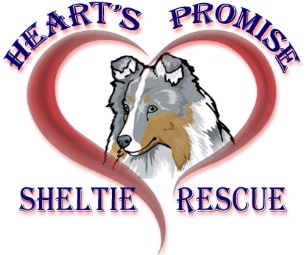 Heart’s Promise Sheltie Rescue Adoption Application Thank you for applying to adopt a Sheltie.  . As part of the application process, Sheltie Rescue will have one of their volunteers conduct a home visit to meet you and your family.  If you have any questions in regards to our adoption policy or questions regarding this application, please contact us at 724-601-5159. This application is also available by mail upon request.If there is a certain adoptable Sheltie that you are interested in, please specify here________________________                                                                                                                                      (Name of Specific Dog)         Instructions: fill out the application below, save it to a computer file, and then return it to the Application Coordinator  as an attachment.  If you want to send it by regular mail, see instructions at end.Sheltie Rescue reserves the right to refuse any applicant.
Thank you for taking the time to fill out this application; it is essential to the adoption process. Sheltie Rescue is an organization of dedicated volunteers that desires only to place these wonderful Shelties in loving homes and give them a second chance at a happy, healthy life. If you are patient with our process, we will try to provide you with a devoted and loving companion.Please return completed application as a Word or .pdf document attachment by e-mail to: APPLICATION COORDINATOR. If you rather use US Postal mail, please send to the following address:Mike LaMont219 East Meyer Ave.New Castle, PA 16105 Section I: About You (Applicant must be at least 18 years old)Section I: About You (Applicant must be at least 18 years old)Section I: About You (Applicant must be at least 18 years old)Section I: About You (Applicant must be at least 18 years old)Section I: About You (Applicant must be at least 18 years old)Section I: About You (Applicant must be at least 18 years old)Section I: About You (Applicant must be at least 18 years old)Section I: About You (Applicant must be at least 18 years old)Section I: About You (Applicant must be at least 18 years old)Section I: About You (Applicant must be at least 18 years old)Section I: About You (Applicant must be at least 18 years old)Section I: About You (Applicant must be at least 18 years old)Section I: About You (Applicant must be at least 18 years old)Section I: About You (Applicant must be at least 18 years old)Section I: About You (Applicant must be at least 18 years old)Section I: About You (Applicant must be at least 18 years old)Section I: About You (Applicant must be at least 18 years old)Section I: About You (Applicant must be at least 18 years old)Section I: About You (Applicant must be at least 18 years old)Section I: About You (Applicant must be at least 18 years old)Section I: About You (Applicant must be at least 18 years old)Section I: About You (Applicant must be at least 18 years old)Section I: About You (Applicant must be at least 18 years old)Section I: About You (Applicant must be at least 18 years old)Section I: About You (Applicant must be at least 18 years old)Section I: About You (Applicant must be at least 18 years old)Section I: About You (Applicant must be at least 18 years old)Section I: About You (Applicant must be at least 18 years old)Section I: About You (Applicant must be at least 18 years old)Section I: About You (Applicant must be at least 18 years old)Section I: About You (Applicant must be at least 18 years old)Section I: About You (Applicant must be at least 18 years old)Section I: About You (Applicant must be at least 18 years old)Section I: About You (Applicant must be at least 18 years old)Section I: About You (Applicant must be at least 18 years old)Section I: About You (Applicant must be at least 18 years old)Section I: About You (Applicant must be at least 18 years old)Section I: About You (Applicant must be at least 18 years old)Section I: About You (Applicant must be at least 18 years old)Section I: About You (Applicant must be at least 18 years old)Section I: About You (Applicant must be at least 18 years old)Section I: About You (Applicant must be at least 18 years old)Section I: About You (Applicant must be at least 18 years old)Section I: About You (Applicant must be at least 18 years old)Section I: About You (Applicant must be at least 18 years old)Section I: About You (Applicant must be at least 18 years old)Section I: About You (Applicant must be at least 18 years old)Section I: About You (Applicant must be at least 18 years old)Section I: About You (Applicant must be at least 18 years old)Section I: About You (Applicant must be at least 18 years old)Section I: About You (Applicant must be at least 18 years old)Section I: About You (Applicant must be at least 18 years old)Section I: About You (Applicant must be at least 18 years old)Section I: About You (Applicant must be at least 18 years old)Section I: About You (Applicant must be at least 18 years old)Section I: About You (Applicant must be at least 18 years old)Applicant Name: Applicant Name: Applicant Name: Applicant Name: Applicant Name: Applicant Name: Complete Address:Complete Address:Complete Address:Complete Address:Complete Address:Complete Address:Complete Address:Complete Address:Complete Address:Complete Address:Complete Address:Complete Address:Complete Address:Complete Address:Complete Address:Complete Address:Complete Address:Complete Address:Complete Address:Home Phone: Home Phone: Home Phone: Home Phone: Home Phone: Home Phone: Complete Address:Complete Address:Complete Address:Complete Address:Complete Address:Complete Address:Complete Address:Complete Address:Complete Address:Complete Address:Complete Address:Complete Address:Complete Address:Complete Address:Complete Address:Complete Address:Complete Address:Complete Address:Complete Address:Work Phone:Work Phone:Work Phone:Work Phone:Work Phone:Work Phone:E-mail Address:E-mail Address:E-mail Address:E-mail Address:E-mail Address:E-mail Address:E-mail Address:E-mail Address:E-mail Address:E-mail Address:E-mail Address:E-mail Address:E-mail Address:E-mail Address:E-mail Address:E-mail Address:E-mail Address:E-mail Address:E-mail Address:Cell Phone:                             Cell Phone:                             Cell Phone:                             Cell Phone:                             Cell Phone:                             Cell Phone:                             Birth Year:Birth Year:Birth Year:Birth Year:Birth Year:Birth Year:Birth Year:Birth Year:Birth Year:Birth Year:Birth Year:Birth Year:Birth Year:Birth Year:Birth Year:Birth Year:Birth Year:Birth Year:Birth Year:Employment:Employment:Employment:Employment:Employment:Employment:Work full timeWork full timeWork full timeWork full timeWork full timeWork full timeWork full timeWork full timeWork full timeWork full timeEmployer:  Employer:  Employer:  Employer:  Employer:  Employer:  Employer:  Employer:  Employer:  Employer:  Employer:  Employer:  Employer:  Employer:  Employer:  Employer:  Employer:  Employer:  Employer:  Employment:Employment:Employment:Employment:Employment:Employment:Work part timeWork part timeWork part timeWork part timeWork part timeWork part timeWork part timeWork part timeWork part timeWork part timePosition:Position:Position:Position:Position:Position:Position:Position:Position:Position:Position:Position:Position:Position:Position:Position:Position:Position:Position:Employment:Employment:Employment:Employment:Employment:Employment:RetiredRetiredRetiredRetiredRetiredRetiredRetiredRetiredRetiredRetiredHow long employed there:How long employed there:How long employed there:How long employed there:How long employed there:How long employed there:How long employed there:How long employed there:How long employed there:How long employed there:How long employed there:How long employed there:How long employed there:How long employed there:How long employed there:How long employed there:How long employed there:How long employed there:How long employed there:How long employed there:How long employed there:How long employed there:How long employed there:How long employed there:How long employed there:How long employed there:How long employed there:How long employed there:How long employed there:Co-applicant Name:Co-applicant Name:Co-applicant Name:Co-applicant Name:Co-applicant Name:Co-applicant Name:Relationship to Applicant:     Relationship to Applicant:     Relationship to Applicant:     Relationship to Applicant:     Relationship to Applicant:     Relationship to Applicant:     Relationship to Applicant:     Relationship to Applicant:     Relationship to Applicant:     Relationship to Applicant:     Relationship to Applicant:     Relationship to Applicant:     Relationship to Applicant:     Relationship to Applicant:     Relationship to Applicant:     Relationship to Applicant:     Relationship to Applicant:     Relationship to Applicant:     Relationship to Applicant:     SpouseSpouseSpouseSpouseSpouseSpouseSpouseParentChildBirth Year: Birth Year: Birth Year: Birth Year: Birth Year: Birth Year: Relationship to Applicant:     Relationship to Applicant:     Relationship to Applicant:     Relationship to Applicant:     Relationship to Applicant:     Relationship to Applicant:     Relationship to Applicant:     Relationship to Applicant:     Relationship to Applicant:     Relationship to Applicant:     Relationship to Applicant:     Relationship to Applicant:     Relationship to Applicant:     Relationship to Applicant:     Relationship to Applicant:     Relationship to Applicant:     Relationship to Applicant:     Relationship to Applicant:     Relationship to Applicant:     RoommateRoommateRoommateRoommateRoommateRoommateRoommateOther:Other:Other:Other:Employment:Employment:Employment:Employment:Employment:Employment:Work full timeWork full timeWork full timeWork full timeWork full timeWork full timeWork full timeWork full timeWork full timeWork full timeEmployer:  Employer:  Employer:  Employer:  Employer:  Employer:  Employer:  Employer:  Employer:  Employer:  Employer:  Employer:  Employer:  Employer:  Employer:  Employer:  Employer:  Employer:  Employer:  Employment:Employment:Employment:Employment:Employment:Employment:Work part timeWork part timeWork part timeWork part timeWork part timeWork part timeWork part timeWork part timeWork part timeWork part timePosition:Position:Position:Position:Position:Position:Position:Position:Position:Position:Position:Position:Position:Position:Position:Position:Position:Position:Position:Employment:Employment:Employment:Employment:Employment:Employment:RetiredRetiredRetiredRetiredRetiredRetiredRetiredRetiredRetiredRetiredHow long employed there:How long employed there:How long employed there:How long employed there:How long employed there:How long employed there:How long employed there:How long employed there:How long employed there:How long employed there:How long employed there:How long employed there:How long employed there:How long employed there:How long employed there:How long employed there:How long employed there:How long employed there:How long employed there:How long employed there:How long employed there:How long employed there:How long employed there:How long employed there:How long employed there:How long employed there:How long employed there:How long employed there:How long employed there:Are either of you in the military?Are either of you in the military?Are either of you in the military?Are either of you in the military?Are either of you in the military?Are either of you in the military?Are either of you in the military?Are either of you in the military?Are either of you in the military?Are either of you in the military?Are either of you in the military?Are either of you in the military?Are either of you in the military?Are either of you in the military?Are either of you in the military?Are either of you in the military?Are either of you in the military?Are either of you in the military?Are either of you in the military?YesYesYesYesYesNoNoNoNoNoNoPlease note: 
Applying with other rescue groups does not affect whether or not we will work with you. We cooperate with other rescue groups in order to find each dog the best possible home.Please note: 
Applying with other rescue groups does not affect whether or not we will work with you. We cooperate with other rescue groups in order to find each dog the best possible home.Please note: 
Applying with other rescue groups does not affect whether or not we will work with you. We cooperate with other rescue groups in order to find each dog the best possible home.Please note: 
Applying with other rescue groups does not affect whether or not we will work with you. We cooperate with other rescue groups in order to find each dog the best possible home.Please note: 
Applying with other rescue groups does not affect whether or not we will work with you. We cooperate with other rescue groups in order to find each dog the best possible home.Please note: 
Applying with other rescue groups does not affect whether or not we will work with you. We cooperate with other rescue groups in order to find each dog the best possible home.Please note: 
Applying with other rescue groups does not affect whether or not we will work with you. We cooperate with other rescue groups in order to find each dog the best possible home.Please note: 
Applying with other rescue groups does not affect whether or not we will work with you. We cooperate with other rescue groups in order to find each dog the best possible home.Please note: 
Applying with other rescue groups does not affect whether or not we will work with you. We cooperate with other rescue groups in order to find each dog the best possible home.Please note: 
Applying with other rescue groups does not affect whether or not we will work with you. We cooperate with other rescue groups in order to find each dog the best possible home.Please note: 
Applying with other rescue groups does not affect whether or not we will work with you. We cooperate with other rescue groups in order to find each dog the best possible home.Please note: 
Applying with other rescue groups does not affect whether or not we will work with you. We cooperate with other rescue groups in order to find each dog the best possible home.Please note: 
Applying with other rescue groups does not affect whether or not we will work with you. We cooperate with other rescue groups in order to find each dog the best possible home.Please note: 
Applying with other rescue groups does not affect whether or not we will work with you. We cooperate with other rescue groups in order to find each dog the best possible home.Please note: 
Applying with other rescue groups does not affect whether or not we will work with you. We cooperate with other rescue groups in order to find each dog the best possible home.Please note: 
Applying with other rescue groups does not affect whether or not we will work with you. We cooperate with other rescue groups in order to find each dog the best possible home.Please note: 
Applying with other rescue groups does not affect whether or not we will work with you. We cooperate with other rescue groups in order to find each dog the best possible home.Please note: 
Applying with other rescue groups does not affect whether or not we will work with you. We cooperate with other rescue groups in order to find each dog the best possible home.Have you placed an application with any other rescue group?      Have you placed an application with any other rescue group?      Have you placed an application with any other rescue group?      Have you placed an application with any other rescue group?      Have you placed an application with any other rescue group?      Have you placed an application with any other rescue group?      Have you placed an application with any other rescue group?      Have you placed an application with any other rescue group?      Have you placed an application with any other rescue group?      Have you placed an application with any other rescue group?      Have you placed an application with any other rescue group?      Have you placed an application with any other rescue group?      Have you placed an application with any other rescue group?      Have you placed an application with any other rescue group?      Have you placed an application with any other rescue group?      Have you placed an application with any other rescue group?      Have you placed an application with any other rescue group?      Have you placed an application with any other rescue group?      Have you placed an application with any other rescue group?      YesYesYesYesYesNoNoNoNoNoNoPlease note: 
Applying with other rescue groups does not affect whether or not we will work with you. We cooperate with other rescue groups in order to find each dog the best possible home.Please note: 
Applying with other rescue groups does not affect whether or not we will work with you. We cooperate with other rescue groups in order to find each dog the best possible home.Please note: 
Applying with other rescue groups does not affect whether or not we will work with you. We cooperate with other rescue groups in order to find each dog the best possible home.Please note: 
Applying with other rescue groups does not affect whether or not we will work with you. We cooperate with other rescue groups in order to find each dog the best possible home.Please note: 
Applying with other rescue groups does not affect whether or not we will work with you. We cooperate with other rescue groups in order to find each dog the best possible home.Please note: 
Applying with other rescue groups does not affect whether or not we will work with you. We cooperate with other rescue groups in order to find each dog the best possible home.Please note: 
Applying with other rescue groups does not affect whether or not we will work with you. We cooperate with other rescue groups in order to find each dog the best possible home.Please note: 
Applying with other rescue groups does not affect whether or not we will work with you. We cooperate with other rescue groups in order to find each dog the best possible home.Please note: 
Applying with other rescue groups does not affect whether or not we will work with you. We cooperate with other rescue groups in order to find each dog the best possible home.Please note: 
Applying with other rescue groups does not affect whether or not we will work with you. We cooperate with other rescue groups in order to find each dog the best possible home.Please note: 
Applying with other rescue groups does not affect whether or not we will work with you. We cooperate with other rescue groups in order to find each dog the best possible home.Please note: 
Applying with other rescue groups does not affect whether or not we will work with you. We cooperate with other rescue groups in order to find each dog the best possible home.Please note: 
Applying with other rescue groups does not affect whether or not we will work with you. We cooperate with other rescue groups in order to find each dog the best possible home.Please note: 
Applying with other rescue groups does not affect whether or not we will work with you. We cooperate with other rescue groups in order to find each dog the best possible home.Please note: 
Applying with other rescue groups does not affect whether or not we will work with you. We cooperate with other rescue groups in order to find each dog the best possible home.Please note: 
Applying with other rescue groups does not affect whether or not we will work with you. We cooperate with other rescue groups in order to find each dog the best possible home.Please note: 
Applying with other rescue groups does not affect whether or not we will work with you. We cooperate with other rescue groups in order to find each dog the best possible home.Please note: 
Applying with other rescue groups does not affect whether or not we will work with you. We cooperate with other rescue groups in order to find each dog the best possible home.If so, which one(s)?If so, which one(s)?If so, which one(s)?If so, which one(s)?If so, which one(s)?If so, which one(s)?Please note: 
Applying with other rescue groups does not affect whether or not we will work with you. We cooperate with other rescue groups in order to find each dog the best possible home.Please note: 
Applying with other rescue groups does not affect whether or not we will work with you. We cooperate with other rescue groups in order to find each dog the best possible home.Please note: 
Applying with other rescue groups does not affect whether or not we will work with you. We cooperate with other rescue groups in order to find each dog the best possible home.Please note: 
Applying with other rescue groups does not affect whether or not we will work with you. We cooperate with other rescue groups in order to find each dog the best possible home.Please note: 
Applying with other rescue groups does not affect whether or not we will work with you. We cooperate with other rescue groups in order to find each dog the best possible home.Please note: 
Applying with other rescue groups does not affect whether or not we will work with you. We cooperate with other rescue groups in order to find each dog the best possible home.Please note: 
Applying with other rescue groups does not affect whether or not we will work with you. We cooperate with other rescue groups in order to find each dog the best possible home.Please note: 
Applying with other rescue groups does not affect whether or not we will work with you. We cooperate with other rescue groups in order to find each dog the best possible home.Please note: 
Applying with other rescue groups does not affect whether or not we will work with you. We cooperate with other rescue groups in order to find each dog the best possible home.Please note: 
Applying with other rescue groups does not affect whether or not we will work with you. We cooperate with other rescue groups in order to find each dog the best possible home.Please note: 
Applying with other rescue groups does not affect whether or not we will work with you. We cooperate with other rescue groups in order to find each dog the best possible home.Please note: 
Applying with other rescue groups does not affect whether or not we will work with you. We cooperate with other rescue groups in order to find each dog the best possible home.Please note: 
Applying with other rescue groups does not affect whether or not we will work with you. We cooperate with other rescue groups in order to find each dog the best possible home.Please note: 
Applying with other rescue groups does not affect whether or not we will work with you. We cooperate with other rescue groups in order to find each dog the best possible home.Please note: 
Applying with other rescue groups does not affect whether or not we will work with you. We cooperate with other rescue groups in order to find each dog the best possible home.Please note: 
Applying with other rescue groups does not affect whether or not we will work with you. We cooperate with other rescue groups in order to find each dog the best possible home.Please note: 
Applying with other rescue groups does not affect whether or not we will work with you. We cooperate with other rescue groups in order to find each dog the best possible home.Please note: 
Applying with other rescue groups does not affect whether or not we will work with you. We cooperate with other rescue groups in order to find each dog the best possible home.References (By completing this section, you give us permission to contact these people on your behalf) Please list references that are NON RELATIVES.References (By completing this section, you give us permission to contact these people on your behalf) Please list references that are NON RELATIVES.References (By completing this section, you give us permission to contact these people on your behalf) Please list references that are NON RELATIVES.References (By completing this section, you give us permission to contact these people on your behalf) Please list references that are NON RELATIVES.References (By completing this section, you give us permission to contact these people on your behalf) Please list references that are NON RELATIVES.References (By completing this section, you give us permission to contact these people on your behalf) Please list references that are NON RELATIVES.References (By completing this section, you give us permission to contact these people on your behalf) Please list references that are NON RELATIVES.References (By completing this section, you give us permission to contact these people on your behalf) Please list references that are NON RELATIVES.References (By completing this section, you give us permission to contact these people on your behalf) Please list references that are NON RELATIVES.References (By completing this section, you give us permission to contact these people on your behalf) Please list references that are NON RELATIVES.References (By completing this section, you give us permission to contact these people on your behalf) Please list references that are NON RELATIVES.References (By completing this section, you give us permission to contact these people on your behalf) Please list references that are NON RELATIVES.References (By completing this section, you give us permission to contact these people on your behalf) Please list references that are NON RELATIVES.References (By completing this section, you give us permission to contact these people on your behalf) Please list references that are NON RELATIVES.References (By completing this section, you give us permission to contact these people on your behalf) Please list references that are NON RELATIVES.References (By completing this section, you give us permission to contact these people on your behalf) Please list references that are NON RELATIVES.References (By completing this section, you give us permission to contact these people on your behalf) Please list references that are NON RELATIVES.References (By completing this section, you give us permission to contact these people on your behalf) Please list references that are NON RELATIVES.References (By completing this section, you give us permission to contact these people on your behalf) Please list references that are NON RELATIVES.References (By completing this section, you give us permission to contact these people on your behalf) Please list references that are NON RELATIVES.References (By completing this section, you give us permission to contact these people on your behalf) Please list references that are NON RELATIVES.References (By completing this section, you give us permission to contact these people on your behalf) Please list references that are NON RELATIVES.References (By completing this section, you give us permission to contact these people on your behalf) Please list references that are NON RELATIVES.References (By completing this section, you give us permission to contact these people on your behalf) Please list references that are NON RELATIVES.References (By completing this section, you give us permission to contact these people on your behalf) Please list references that are NON RELATIVES.References (By completing this section, you give us permission to contact these people on your behalf) Please list references that are NON RELATIVES.References (By completing this section, you give us permission to contact these people on your behalf) Please list references that are NON RELATIVES.References (By completing this section, you give us permission to contact these people on your behalf) Please list references that are NON RELATIVES.References (By completing this section, you give us permission to contact these people on your behalf) Please list references that are NON RELATIVES.References (By completing this section, you give us permission to contact these people on your behalf) Please list references that are NON RELATIVES.References (By completing this section, you give us permission to contact these people on your behalf) Please list references that are NON RELATIVES.References (By completing this section, you give us permission to contact these people on your behalf) Please list references that are NON RELATIVES.References (By completing this section, you give us permission to contact these people on your behalf) Please list references that are NON RELATIVES.References (By completing this section, you give us permission to contact these people on your behalf) Please list references that are NON RELATIVES.References (By completing this section, you give us permission to contact these people on your behalf) Please list references that are NON RELATIVES.References (By completing this section, you give us permission to contact these people on your behalf) Please list references that are NON RELATIVES.References (By completing this section, you give us permission to contact these people on your behalf) Please list references that are NON RELATIVES.References (By completing this section, you give us permission to contact these people on your behalf) Please list references that are NON RELATIVES.References (By completing this section, you give us permission to contact these people on your behalf) Please list references that are NON RELATIVES.References (By completing this section, you give us permission to contact these people on your behalf) Please list references that are NON RELATIVES.References (By completing this section, you give us permission to contact these people on your behalf) Please list references that are NON RELATIVES.References (By completing this section, you give us permission to contact these people on your behalf) Please list references that are NON RELATIVES.References (By completing this section, you give us permission to contact these people on your behalf) Please list references that are NON RELATIVES.References (By completing this section, you give us permission to contact these people on your behalf) Please list references that are NON RELATIVES.References (By completing this section, you give us permission to contact these people on your behalf) Please list references that are NON RELATIVES.References (By completing this section, you give us permission to contact these people on your behalf) Please list references that are NON RELATIVES.References (By completing this section, you give us permission to contact these people on your behalf) Please list references that are NON RELATIVES.References (By completing this section, you give us permission to contact these people on your behalf) Please list references that are NON RELATIVES.References (By completing this section, you give us permission to contact these people on your behalf) Please list references that are NON RELATIVES.References (By completing this section, you give us permission to contact these people on your behalf) Please list references that are NON RELATIVES.References (By completing this section, you give us permission to contact these people on your behalf) Please list references that are NON RELATIVES.References (By completing this section, you give us permission to contact these people on your behalf) Please list references that are NON RELATIVES.References (By completing this section, you give us permission to contact these people on your behalf) Please list references that are NON RELATIVES.References (By completing this section, you give us permission to contact these people on your behalf) Please list references that are NON RELATIVES.References (By completing this section, you give us permission to contact these people on your behalf) Please list references that are NON RELATIVES.References (By completing this section, you give us permission to contact these people on your behalf) Please list references that are NON RELATIVES. 1. Name 1. Name 1. Name 1. Name 1. Name 1. NameAddress:Address:Address:Address:Address:Address:Address:Address:Address:Address:Address:Address:Address:Address:Address:Address:Address:Address:Address:     Phone:     Phone:     Phone:     Phone:     Phone:     Phone:Address:Address:Address:Address:Address:Address:Address:Address:Address:Address:Address:Address:Address:Address:Address:Address:Address:Address:Address:2.  Name:2.  Name:2.  Name:2.  Name:2.  Name:2.  Name:Address:Address:Address:Address:Address:Address:Address:Address:Address:Address:Address:Address:Address:Address:Address:Address:Address:Address:Address:     Phone:     Phone:     Phone:     Phone:     Phone:     Phone:Address:Address:Address:Address:Address:Address:Address:Address:Address:Address:Address:Address:Address:Address:Address:Address:Address:Address:Address:3.  Veterinarian: 3.  Veterinarian: 3.  Veterinarian: 3.  Veterinarian: 3.  Veterinarian: 3.  Veterinarian: Vet Phone:Vet Phone:Vet Phone:Vet Phone:Vet Phone:Vet Phone:Vet Phone:Vet Phone:Vet Phone:Vet Phone:Vet Phone:Vet Phone:Vet Phone:Vet Phone:Vet Phone:Vet Phone:Vet Phone:Vet Phone:Vet Phone:Section II: About Your HomeSection II: About Your HomeSection II: About Your HomeSection II: About Your HomeSection II: About Your HomeSection II: About Your HomeSection II: About Your HomeSection II: About Your HomeSection II: About Your HomeSection II: About Your HomeSection II: About Your HomeSection II: About Your HomeSection II: About Your HomeSection II: About Your HomeSection II: About Your HomeSection II: About Your HomeSection II: About Your HomeSection II: About Your HomeSection II: About Your HomeSection II: About Your HomeSection II: About Your HomeSection II: About Your HomeSection II: About Your HomeSection II: About Your HomeSection II: About Your HomeSection II: About Your HomeSection II: About Your HomeSection II: About Your HomeSection II: About Your HomeSection II: About Your HomeSection II: About Your HomeSection II: About Your HomeSection II: About Your HomeSection II: About Your HomeSection II: About Your HomeSection II: About Your HomeSection II: About Your HomeSection II: About Your HomeSection II: About Your HomeSection II: About Your HomeSection II: About Your HomeSection II: About Your HomeSection II: About Your HomeSection II: About Your HomeSection II: About Your HomeSection II: About Your HomeSection II: About Your HomeSection II: About Your HomeSection II: About Your HomeSection II: About Your HomeSection II: About Your HomeSection II: About Your HomeSection II: About Your HomeSection II: About Your HomeSection II: About Your HomeSection II: About Your HomeWhat are your living arrangements?What are your living arrangements?What are your living arrangements?What are your living arrangements?What are your living arrangements?What are your living arrangements?What are your living arrangements?What are your living arrangements?What are your living arrangements?What are your living arrangements?What are your living arrangements?What are your living arrangements?What are your living arrangements?What are your living arrangements?What are your living arrangements?What are your living arrangements?Please check all that apply:Please check all that apply:Please check all that apply:Please check all that apply:Please check all that apply:Please check all that apply:Please check all that apply:Please check all that apply:Please check all that apply:Please check all that apply:Please check all that apply:Please check all that apply:Please check all that apply:Please check all that apply:Please check all that apply:Please check all that apply:Please check all that apply:Please check all that apply:Please check all that apply:Please check all that apply:Please check all that apply:Please check all that apply:Please check all that apply:Please check all that apply:Please check all that apply:Please check all that apply:Please check all that apply:Please check all that apply:Please check all that apply:Please check all that apply:Please check all that apply:Please check all that apply:Please check all that apply:Please check all that apply:Please check all that apply:Please check all that apply:Please check all that apply:Please check all that apply:Please check all that apply:Please check all that apply:OwnOwnOwnOwnOwnOwnOwnOwnOwnOwnOwnOwnOwnOwnOwnHouseHouseHouseHouseHouseHouseHouseHouseHouseHouseHouseTownhouseTownhouseTownhouseTownhouseTownhouseTownhouseTownhouseTownhouseTownhouseTownhouseTownhouseTownhouseTownhouseTownhouseTownhouseTownhouseTownhouseTownhouseTownhouseTownhouseTownhouseRentRentRentRentRentRentRentRentRentRentRentRentRentRentRentApartmentApartmentApartmentApartmentApartmentApartmentApartmentApartmentApartmentApartmentApartmentMobile HomeMobile HomeMobile HomeMobile HomeMobile HomeMobile HomeMobile HomeMobile HomeMobile HomeMobile HomeMobile HomeMobile HomeMobile HomeMobile HomeMobile HomeMobile HomeMobile HomeMobile HomeMobile HomeMobile HomeMobile HomeLive with parentsLive with parentsLive with parentsLive with parentsLive with parentsLive with parentsLive with parentsLive with parentsLive with parentsLive with parentsLive with parentsLive with parentsLive with parentsLive with parentsLive with parentsDuplexDuplexDuplexDuplexDuplexDuplexDuplexDuplexDuplexDuplexDuplexOther (please explain):Other (please explain):Other (please explain):Other (please explain):Other (please explain):Other (please explain):Other (please explain):Other (please explain):Other (please explain):Other (please explain):Other (please explain):Other (please explain):Other (please explain):Other (please explain):Other (please explain):Other (please explain):Other (please explain):Other (please explain):Other (please explain):Other (please explain):Other (please explain):How long have you lived at this residence?How long have you lived at this residence?How long have you lived at this residence?How long have you lived at this residence?How long have you lived at this residence?How long have you lived at this residence?How long have you lived at this residence?How long have you lived at this residence?How long have you lived at this residence?How long have you lived at this residence?How long have you lived at this residence?How long have you lived at this residence?How long have you lived at this residence?How long have you lived at this residence?How long have you lived at this residence?How long have you lived at this residence?How long have you lived at this residence?How long have you lived at this residence?How long have you lived at this residence?How long have you lived at this residence?How long have you lived at this residence?How long have you lived at this residence?How long have you lived at this residence?How long have you lived at this residence?How long have you lived at this residence?How long have you lived at this residence?How long have you lived at this residence?How long have you lived at this residence?How long have you lived at this residence?How long have you lived at this residence?What is the speed limit of the road you live on?What is the speed limit of the road you live on?What is the speed limit of the road you live on?What is the speed limit of the road you live on?What is the speed limit of the road you live on?What is the speed limit of the road you live on?What is the speed limit of the road you live on?What is the speed limit of the road you live on?What is the speed limit of the road you live on?What is the speed limit of the road you live on?What is the speed limit of the road you live on?What is the speed limit of the road you live on?What is the speed limit of the road you live on?What is the speed limit of the road you live on?What is the speed limit of the road you live on?What is the speed limit of the road you live on?What is the speed limit of the road you live on?What is the speed limit of the road you live on?What is the speed limit of the road you live on?What is the speed limit of the road you live on?What is the speed limit of the road you live on?What is the speed limit of the road you live on?What is the speed limit of the road you live on?What is the speed limit of the road you live on?What is the speed limit of the road you live on?What is the speed limit of the road you live on?What is the speed limit of the road you live on?What is the speed limit of the road you live on?What is the speed limit of the road you live on?What is the speed limit of the road you live on?If renting, please provide your landlord’s contact information below (by providing this information, you give Sheltie Rescue permission to contact your landlord.)If renting, please provide your landlord’s contact information below (by providing this information, you give Sheltie Rescue permission to contact your landlord.)If renting, please provide your landlord’s contact information below (by providing this information, you give Sheltie Rescue permission to contact your landlord.)If renting, please provide your landlord’s contact information below (by providing this information, you give Sheltie Rescue permission to contact your landlord.)If renting, please provide your landlord’s contact information below (by providing this information, you give Sheltie Rescue permission to contact your landlord.)If renting, please provide your landlord’s contact information below (by providing this information, you give Sheltie Rescue permission to contact your landlord.)If renting, please provide your landlord’s contact information below (by providing this information, you give Sheltie Rescue permission to contact your landlord.)If renting, please provide your landlord’s contact information below (by providing this information, you give Sheltie Rescue permission to contact your landlord.)If renting, please provide your landlord’s contact information below (by providing this information, you give Sheltie Rescue permission to contact your landlord.)If renting, please provide your landlord’s contact information below (by providing this information, you give Sheltie Rescue permission to contact your landlord.)If renting, please provide your landlord’s contact information below (by providing this information, you give Sheltie Rescue permission to contact your landlord.)If renting, please provide your landlord’s contact information below (by providing this information, you give Sheltie Rescue permission to contact your landlord.)If renting, please provide your landlord’s contact information below (by providing this information, you give Sheltie Rescue permission to contact your landlord.)If renting, please provide your landlord’s contact information below (by providing this information, you give Sheltie Rescue permission to contact your landlord.)If renting, please provide your landlord’s contact information below (by providing this information, you give Sheltie Rescue permission to contact your landlord.)If renting, please provide your landlord’s contact information below (by providing this information, you give Sheltie Rescue permission to contact your landlord.)If renting, please provide your landlord’s contact information below (by providing this information, you give Sheltie Rescue permission to contact your landlord.)If renting, please provide your landlord’s contact information below (by providing this information, you give Sheltie Rescue permission to contact your landlord.)If renting, please provide your landlord’s contact information below (by providing this information, you give Sheltie Rescue permission to contact your landlord.)If renting, please provide your landlord’s contact information below (by providing this information, you give Sheltie Rescue permission to contact your landlord.)If renting, please provide your landlord’s contact information below (by providing this information, you give Sheltie Rescue permission to contact your landlord.)If renting, please provide your landlord’s contact information below (by providing this information, you give Sheltie Rescue permission to contact your landlord.)If renting, please provide your landlord’s contact information below (by providing this information, you give Sheltie Rescue permission to contact your landlord.)If renting, please provide your landlord’s contact information below (by providing this information, you give Sheltie Rescue permission to contact your landlord.)If renting, please provide your landlord’s contact information below (by providing this information, you give Sheltie Rescue permission to contact your landlord.)If renting, please provide your landlord’s contact information below (by providing this information, you give Sheltie Rescue permission to contact your landlord.)If renting, please provide your landlord’s contact information below (by providing this information, you give Sheltie Rescue permission to contact your landlord.)If renting, please provide your landlord’s contact information below (by providing this information, you give Sheltie Rescue permission to contact your landlord.)If renting, please provide your landlord’s contact information below (by providing this information, you give Sheltie Rescue permission to contact your landlord.)If renting, please provide your landlord’s contact information below (by providing this information, you give Sheltie Rescue permission to contact your landlord.)If renting, please provide your landlord’s contact information below (by providing this information, you give Sheltie Rescue permission to contact your landlord.)If renting, please provide your landlord’s contact information below (by providing this information, you give Sheltie Rescue permission to contact your landlord.)If renting, please provide your landlord’s contact information below (by providing this information, you give Sheltie Rescue permission to contact your landlord.)If renting, please provide your landlord’s contact information below (by providing this information, you give Sheltie Rescue permission to contact your landlord.)If renting, please provide your landlord’s contact information below (by providing this information, you give Sheltie Rescue permission to contact your landlord.)If renting, please provide your landlord’s contact information below (by providing this information, you give Sheltie Rescue permission to contact your landlord.)If renting, please provide your landlord’s contact information below (by providing this information, you give Sheltie Rescue permission to contact your landlord.)If renting, please provide your landlord’s contact information below (by providing this information, you give Sheltie Rescue permission to contact your landlord.)If renting, please provide your landlord’s contact information below (by providing this information, you give Sheltie Rescue permission to contact your landlord.)If renting, please provide your landlord’s contact information below (by providing this information, you give Sheltie Rescue permission to contact your landlord.)If renting, please provide your landlord’s contact information below (by providing this information, you give Sheltie Rescue permission to contact your landlord.)If renting, please provide your landlord’s contact information below (by providing this information, you give Sheltie Rescue permission to contact your landlord.)If renting, please provide your landlord’s contact information below (by providing this information, you give Sheltie Rescue permission to contact your landlord.)If renting, please provide your landlord’s contact information below (by providing this information, you give Sheltie Rescue permission to contact your landlord.)If renting, please provide your landlord’s contact information below (by providing this information, you give Sheltie Rescue permission to contact your landlord.)If renting, please provide your landlord’s contact information below (by providing this information, you give Sheltie Rescue permission to contact your landlord.)If renting, please provide your landlord’s contact information below (by providing this information, you give Sheltie Rescue permission to contact your landlord.)If renting, please provide your landlord’s contact information below (by providing this information, you give Sheltie Rescue permission to contact your landlord.)If renting, please provide your landlord’s contact information below (by providing this information, you give Sheltie Rescue permission to contact your landlord.)If renting, please provide your landlord’s contact information below (by providing this information, you give Sheltie Rescue permission to contact your landlord.)If renting, please provide your landlord’s contact information below (by providing this information, you give Sheltie Rescue permission to contact your landlord.)If renting, please provide your landlord’s contact information below (by providing this information, you give Sheltie Rescue permission to contact your landlord.)If renting, please provide your landlord’s contact information below (by providing this information, you give Sheltie Rescue permission to contact your landlord.)If renting, please provide your landlord’s contact information below (by providing this information, you give Sheltie Rescue permission to contact your landlord.)If renting, please provide your landlord’s contact information below (by providing this information, you give Sheltie Rescue permission to contact your landlord.)If renting, please provide your landlord’s contact information below (by providing this information, you give Sheltie Rescue permission to contact your landlord.)Landlord Name:Landlord Name:Landlord Name:Landlord Name:Landlord Name:Address:Address:Address:Address:Address:Address:Address:Address:Address:Phone Number:Phone Number:Phone Number:Phone Number:Phone Number:Address:Address:Address:Address:Address:Address:Address:Address:Address:Are you planning to move within the next year?Are you planning to move within the next year?Are you planning to move within the next year?Are you planning to move within the next year?Are you planning to move within the next year?Are you planning to move within the next year?Are you planning to move within the next year?Are you planning to move within the next year?Are you planning to move within the next year?Are you planning to move within the next year?Are you planning to move within the next year?Are you planning to move within the next year?Are you planning to move within the next year?Are you planning to move within the next year?Are you planning to move within the next year?Are you planning to move within the next year?Are you planning to move within the next year?Are you planning to move within the next year?Are you planning to move within the next year?YesYesYesYesYesNoNoNoNoIf yes, where and why?If yes, where and why?If yes, where and why?If yes, where and why?If yes, where and why?If yes, where and why?If yes, where and why?If yes, where and why?If yes, where and why?If yes, where and why?If yes, where and why?If yes, where and why?If yes, where and why?If yes, where and why?Are you planning to move within the next year?Are you planning to move within the next year?Are you planning to move within the next year?Are you planning to move within the next year?Are you planning to move within the next year?Are you planning to move within the next year?Are you planning to move within the next year?Are you planning to move within the next year?Are you planning to move within the next year?Are you planning to move within the next year?Are you planning to move within the next year?Are you planning to move within the next year?Are you planning to move within the next year?Are you planning to move within the next year?Are you planning to move within the next year?Are you planning to move within the next year?Are you planning to move within the next year?Are you planning to move within the next year?Are you planning to move within the next year?If yes, where and why?If yes, where and why?If yes, where and why?If yes, where and why?If yes, where and why?If yes, where and why?If yes, where and why?If yes, where and why?If yes, where and why?If yes, where and why?If yes, where and why?If yes, where and why?If yes, where and why?If yes, where and why?Are there any restrictions that prevent you from having a dog or have a size limit on a dog?Are there any restrictions that prevent you from having a dog or have a size limit on a dog?Are there any restrictions that prevent you from having a dog or have a size limit on a dog?Are there any restrictions that prevent you from having a dog or have a size limit on a dog?Are there any restrictions that prevent you from having a dog or have a size limit on a dog?Are there any restrictions that prevent you from having a dog or have a size limit on a dog?Are there any restrictions that prevent you from having a dog or have a size limit on a dog?Are there any restrictions that prevent you from having a dog or have a size limit on a dog?Are there any restrictions that prevent you from having a dog or have a size limit on a dog?Are there any restrictions that prevent you from having a dog or have a size limit on a dog?Are there any restrictions that prevent you from having a dog or have a size limit on a dog?Are there any restrictions that prevent you from having a dog or have a size limit on a dog?Are there any restrictions that prevent you from having a dog or have a size limit on a dog?Are there any restrictions that prevent you from having a dog or have a size limit on a dog?Are there any restrictions that prevent you from having a dog or have a size limit on a dog?Are there any restrictions that prevent you from having a dog or have a size limit on a dog?Are there any restrictions that prevent you from having a dog or have a size limit on a dog?Are there any restrictions that prevent you from having a dog or have a size limit on a dog?Are there any restrictions that prevent you from having a dog or have a size limit on a dog?If yes, please explain:If yes, please explain:If yes, please explain:If yes, please explain:If yes, please explain:If yes, please explain:If yes, please explain:If yes, please explain:If yes, please explain:If yes, please explain:If yes, please explain:If yes, please explain:If yes, please explain:If yes, please explain:Do you have permission from the property owner to have a dog?Do you have permission from the property owner to have a dog?Do you have permission from the property owner to have a dog?Do you have permission from the property owner to have a dog?Do you have permission from the property owner to have a dog?Do you have permission from the property owner to have a dog?Do you have permission from the property owner to have a dog?Do you have permission from the property owner to have a dog?Do you have permission from the property owner to have a dog?Do you have permission from the property owner to have a dog?Do you have permission from the property owner to have a dog?Do you have permission from the property owner to have a dog?Do you have permission from the property owner to have a dog?Do you have permission from the property owner to have a dog?Do you have permission from the property owner to have a dog?Do you have permission from the property owner to have a dog?Do you have permission from the property owner to have a dog?Do you have permission from the property owner to have a dog?Do you have permission from the property owner to have a dog?(Proof of ownership or lease with pet clause may be requested to be viewed.)(Proof of ownership or lease with pet clause may be requested to be viewed.)(Proof of ownership or lease with pet clause may be requested to be viewed.)(Proof of ownership or lease with pet clause may be requested to be viewed.)(Proof of ownership or lease with pet clause may be requested to be viewed.)(Proof of ownership or lease with pet clause may be requested to be viewed.)(Proof of ownership or lease with pet clause may be requested to be viewed.)(Proof of ownership or lease with pet clause may be requested to be viewed.)(Proof of ownership or lease with pet clause may be requested to be viewed.)(Proof of ownership or lease with pet clause may be requested to be viewed.)(Proof of ownership or lease with pet clause may be requested to be viewed.)(Proof of ownership or lease with pet clause may be requested to be viewed.)(Proof of ownership or lease with pet clause may be requested to be viewed.)(Proof of ownership or lease with pet clause may be requested to be viewed.)(Proof of ownership or lease with pet clause may be requested to be viewed.)(Proof of ownership or lease with pet clause may be requested to be viewed.)(Proof of ownership or lease with pet clause may be requested to be viewed.)(Proof of ownership or lease with pet clause may be requested to be viewed.)(Proof of ownership or lease with pet clause may be requested to be viewed.)(Proof of ownership or lease with pet clause may be requested to be viewed.)(Proof of ownership or lease with pet clause may be requested to be viewed.)(Proof of ownership or lease with pet clause may be requested to be viewed.)(Proof of ownership or lease with pet clause may be requested to be viewed.)(Proof of ownership or lease with pet clause may be requested to be viewed.)(Proof of ownership or lease with pet clause may be requested to be viewed.)(Proof of ownership or lease with pet clause may be requested to be viewed.)(Proof of ownership or lease with pet clause may be requested to be viewed.)(Proof of ownership or lease with pet clause may be requested to be viewed.)Please tell us about the ages and relationship of all the people who live in your home:Please tell us about the ages and relationship of all the people who live in your home:Please tell us about the ages and relationship of all the people who live in your home:Please tell us about the ages and relationship of all the people who live in your home:Please tell us about the ages and relationship of all the people who live in your home:Please tell us about the ages and relationship of all the people who live in your home:Please tell us about the ages and relationship of all the people who live in your home:Please tell us about the ages and relationship of all the people who live in your home:Please tell us about the ages and relationship of all the people who live in your home:Please tell us about the ages and relationship of all the people who live in your home:Please tell us about the ages and relationship of all the people who live in your home:Please tell us about the ages and relationship of all the people who live in your home:Please tell us about the ages and relationship of all the people who live in your home:Please tell us about the ages and relationship of all the people who live in your home:Please tell us about the ages and relationship of all the people who live in your home:Please tell us about the ages and relationship of all the people who live in your home:Please tell us about the ages and relationship of all the people who live in your home:Please tell us about the ages and relationship of all the people who live in your home:Please tell us about the ages and relationship of all the people who live in your home:Please tell us about the ages and relationship of all the people who live in your home:Please tell us about the ages and relationship of all the people who live in your home:Please tell us about the ages and relationship of all the people who live in your home:Please tell us about the ages and relationship of all the people who live in your home:Please tell us about the ages and relationship of all the people who live in your home:Please tell us about the ages and relationship of all the people who live in your home:Please tell us about the ages and relationship of all the people who live in your home:Please tell us about the ages and relationship of all the people who live in your home:Please tell us about the ages and relationship of all the people who live in your home:Please tell us about the ages and relationship of all the people who live in your home:Please tell us about the ages and relationship of all the people who live in your home:Please tell us about the ages and relationship of all the people who live in your home:Please tell us about the ages and relationship of all the people who live in your home:Please tell us about the ages and relationship of all the people who live in your home:Please tell us about the ages and relationship of all the people who live in your home:Please tell us about the ages and relationship of all the people who live in your home:Please tell us about the ages and relationship of all the people who live in your home:Please tell us about the ages and relationship of all the people who live in your home:Please tell us about the ages and relationship of all the people who live in your home:Please tell us about the ages and relationship of all the people who live in your home:Please tell us about the ages and relationship of all the people who live in your home:Please tell us about the ages and relationship of all the people who live in your home:Please tell us about the ages and relationship of all the people who live in your home:Please tell us about the ages and relationship of all the people who live in your home:Please tell us about the ages and relationship of all the people who live in your home:Please tell us about the ages and relationship of all the people who live in your home:Please tell us about the ages and relationship of all the people who live in your home:Please tell us about the ages and relationship of all the people who live in your home:Please tell us about the ages and relationship of all the people who live in your home:Please tell us about the ages and relationship of all the people who live in your home:Please tell us about the ages and relationship of all the people who live in your home:Please tell us about the ages and relationship of all the people who live in your home:Please tell us about the ages and relationship of all the people who live in your home:Please tell us about the ages and relationship of all the people who live in your home:Please tell us about the ages and relationship of all the people who live in your home:Please tell us about the ages and relationship of all the people who live in your home:Please tell us about the ages and relationship of all the people who live in your home:AgeAgeRelationshipRelationshipRelationshipRelationshipRelationshipRelationshipRelationshipRelationshipRelationshipRelationshipRelationshipAgeAgeAgeAgeAgeAgeRelationshipRelationshipRelationshipRelationshipRelationshipRelationshipRelationshipRelationshipRelationshipRelationshipRelationshipRelationshipRelationshipRelationshipRelationshipRelationshipRelationshipRelationshipRelationshipRelationshipAgeAgeAgeAgeAgeAgeAgeRelationshipRelationshipRelationshipRelationshipRelationshipRelationshipRelationshipRelationshipRelationshipRelationshipDo any children visit on a regular basis (for example, grandchildren)?  Do any children visit on a regular basis (for example, grandchildren)?  Do any children visit on a regular basis (for example, grandchildren)?  Do any children visit on a regular basis (for example, grandchildren)?  Do any children visit on a regular basis (for example, grandchildren)?  Do any children visit on a regular basis (for example, grandchildren)?  Do any children visit on a regular basis (for example, grandchildren)?  Do any children visit on a regular basis (for example, grandchildren)?  Do any children visit on a regular basis (for example, grandchildren)?  Do any children visit on a regular basis (for example, grandchildren)?  Do any children visit on a regular basis (for example, grandchildren)?  Do any children visit on a regular basis (for example, grandchildren)?  Do any children visit on a regular basis (for example, grandchildren)?  Do any children visit on a regular basis (for example, grandchildren)?  Do any children visit on a regular basis (for example, grandchildren)?  Do any children visit on a regular basis (for example, grandchildren)?  Do any children visit on a regular basis (for example, grandchildren)?  Do any children visit on a regular basis (for example, grandchildren)?  Do any children visit on a regular basis (for example, grandchildren)?  Do any children visit on a regular basis (for example, grandchildren)?  Do any children visit on a regular basis (for example, grandchildren)?  Do any children visit on a regular basis (for example, grandchildren)?  Do any children visit on a regular basis (for example, grandchildren)?  Do any children visit on a regular basis (for example, grandchildren)?  Do any children visit on a regular basis (for example, grandchildren)?  Do any children visit on a regular basis (for example, grandchildren)?  YesYesYesYesYesYesYesYesNoNoNoNoNoIf yes, what are their ages?If yes, what are their ages?If yes, what are their ages?If yes, what are their ages?If yes, what are their ages?If yes, what are their ages?If yes, what are their ages?If yes, what are their ages?If yes, what are their ages?If yes, what are their ages?If yes, what are their ages?If yes, what are their ages?If yes, what are their ages?Do any children visit on a regular basis (for example, grandchildren)?  Do any children visit on a regular basis (for example, grandchildren)?  Do any children visit on a regular basis (for example, grandchildren)?  Do any children visit on a regular basis (for example, grandchildren)?  Do any children visit on a regular basis (for example, grandchildren)?  Do any children visit on a regular basis (for example, grandchildren)?  Do any children visit on a regular basis (for example, grandchildren)?  Do any children visit on a regular basis (for example, grandchildren)?  Do any children visit on a regular basis (for example, grandchildren)?  Do any children visit on a regular basis (for example, grandchildren)?  Do any children visit on a regular basis (for example, grandchildren)?  Do any children visit on a regular basis (for example, grandchildren)?  Do any children visit on a regular basis (for example, grandchildren)?  Do any children visit on a regular basis (for example, grandchildren)?  Do any children visit on a regular basis (for example, grandchildren)?  Do any children visit on a regular basis (for example, grandchildren)?  Do any children visit on a regular basis (for example, grandchildren)?  Do any children visit on a regular basis (for example, grandchildren)?  Do any children visit on a regular basis (for example, grandchildren)?  Do any children visit on a regular basis (for example, grandchildren)?  Do any children visit on a regular basis (for example, grandchildren)?  Do any children visit on a regular basis (for example, grandchildren)?  Do any children visit on a regular basis (for example, grandchildren)?  Do any children visit on a regular basis (for example, grandchildren)?  Do any children visit on a regular basis (for example, grandchildren)?  Do any children visit on a regular basis (for example, grandchildren)?  If yes, what are their ages?If yes, what are their ages?If yes, what are their ages?If yes, what are their ages?If yes, what are their ages?If yes, what are their ages?If yes, what are their ages?If yes, what are their ages?If yes, what are their ages?If yes, what are their ages?If yes, what are their ages?If yes, what are their ages?If yes, what are their ages?Do you have a yard, securely and physically fenced so that a small animal could not escape?   (Invisible fencing is not an acceptable physical fence nor are shock collars)Do you have a yard, securely and physically fenced so that a small animal could not escape?   (Invisible fencing is not an acceptable physical fence nor are shock collars)Do you have a yard, securely and physically fenced so that a small animal could not escape?   (Invisible fencing is not an acceptable physical fence nor are shock collars)Do you have a yard, securely and physically fenced so that a small animal could not escape?   (Invisible fencing is not an acceptable physical fence nor are shock collars)Do you have a yard, securely and physically fenced so that a small animal could not escape?   (Invisible fencing is not an acceptable physical fence nor are shock collars)Do you have a yard, securely and physically fenced so that a small animal could not escape?   (Invisible fencing is not an acceptable physical fence nor are shock collars)Do you have a yard, securely and physically fenced so that a small animal could not escape?   (Invisible fencing is not an acceptable physical fence nor are shock collars)Do you have a yard, securely and physically fenced so that a small animal could not escape?   (Invisible fencing is not an acceptable physical fence nor are shock collars)Do you have a yard, securely and physically fenced so that a small animal could not escape?   (Invisible fencing is not an acceptable physical fence nor are shock collars)Do you have a yard, securely and physically fenced so that a small animal could not escape?   (Invisible fencing is not an acceptable physical fence nor are shock collars)Do you have a yard, securely and physically fenced so that a small animal could not escape?   (Invisible fencing is not an acceptable physical fence nor are shock collars)Do you have a yard, securely and physically fenced so that a small animal could not escape?   (Invisible fencing is not an acceptable physical fence nor are shock collars)Do you have a yard, securely and physically fenced so that a small animal could not escape?   (Invisible fencing is not an acceptable physical fence nor are shock collars)Do you have a yard, securely and physically fenced so that a small animal could not escape?   (Invisible fencing is not an acceptable physical fence nor are shock collars)Do you have a yard, securely and physically fenced so that a small animal could not escape?   (Invisible fencing is not an acceptable physical fence nor are shock collars)Do you have a yard, securely and physically fenced so that a small animal could not escape?   (Invisible fencing is not an acceptable physical fence nor are shock collars)Do you have a yard, securely and physically fenced so that a small animal could not escape?   (Invisible fencing is not an acceptable physical fence nor are shock collars)Do you have a yard, securely and physically fenced so that a small animal could not escape?   (Invisible fencing is not an acceptable physical fence nor are shock collars)Do you have a yard, securely and physically fenced so that a small animal could not escape?   (Invisible fencing is not an acceptable physical fence nor are shock collars)Do you have a yard, securely and physically fenced so that a small animal could not escape?   (Invisible fencing is not an acceptable physical fence nor are shock collars)Do you have a yard, securely and physically fenced so that a small animal could not escape?   (Invisible fencing is not an acceptable physical fence nor are shock collars)Do you have a yard, securely and physically fenced so that a small animal could not escape?   (Invisible fencing is not an acceptable physical fence nor are shock collars)Do you have a yard, securely and physically fenced so that a small animal could not escape?   (Invisible fencing is not an acceptable physical fence nor are shock collars)Do you have a yard, securely and physically fenced so that a small animal could not escape?   (Invisible fencing is not an acceptable physical fence nor are shock collars)Do you have a yard, securely and physically fenced so that a small animal could not escape?   (Invisible fencing is not an acceptable physical fence nor are shock collars)Do you have a yard, securely and physically fenced so that a small animal could not escape?   (Invisible fencing is not an acceptable physical fence nor are shock collars)Describe the fence material and height: Describe the fence material and height: Describe the fence material and height: Describe the fence material and height: Describe the fence material and height: Describe the fence material and height: Describe the fence material and height: Describe the fence material and height: Describe the fence material and height: Describe the fence material and height: Describe the fence material and height: Describe the fence material and height: Describe the fence material and height: Does a door from your house open directly into the fenced yard?Does a door from your house open directly into the fenced yard?Does a door from your house open directly into the fenced yard?Does a door from your house open directly into the fenced yard?Does a door from your house open directly into the fenced yard?Does a door from your house open directly into the fenced yard?Does a door from your house open directly into the fenced yard?Does a door from your house open directly into the fenced yard?Does a door from your house open directly into the fenced yard?Does a door from your house open directly into the fenced yard?Does a door from your house open directly into the fenced yard?Does a door from your house open directly into the fenced yard?Does a door from your house open directly into the fenced yard?Does a door from your house open directly into the fenced yard?Does a door from your house open directly into the fenced yard?Does a door from your house open directly into the fenced yard?Does a door from your house open directly into the fenced yard?Does a door from your house open directly into the fenced yard?Does a door from your house open directly into the fenced yard?Does a door from your house open directly into the fenced yard?Does a door from your house open directly into the fenced yard?Does a door from your house open directly into the fenced yard?Does a door from your house open directly into the fenced yard?Does a door from your house open directly into the fenced yard?Does a door from your house open directly into the fenced yard?Does a door from your house open directly into the fenced yard?How large is your fenced yard?How large is your fenced yard?How large is your fenced yard?How large is your fenced yard?How large is your fenced yard?How large is your fenced yard?How large is your fenced yard?How large is your fenced yard?How large is your fenced yard?How large is your fenced yard?How large is your fenced yard?How large is your fenced yard?How large is your fenced yard?If you don’t have a fence, do you plan to install one?       If you don’t have a fence, do you plan to install one?       If you don’t have a fence, do you plan to install one?       If you don’t have a fence, do you plan to install one?       If you don’t have a fence, do you plan to install one?       If you don’t have a fence, do you plan to install one?       If you don’t have a fence, do you plan to install one?       If you don’t have a fence, do you plan to install one?       If you don’t have a fence, do you plan to install one?       If you don’t have a fence, do you plan to install one?       If you don’t have a fence, do you plan to install one?       If you don’t have a fence, do you plan to install one?       If you don’t have a fence, do you plan to install one?       If you don’t have a fence, do you plan to install one?       If you don’t have a fence, do you plan to install one?       If you don’t have a fence, do you plan to install one?       If you don’t have a fence, do you plan to install one?       If you don’t have a fence, do you plan to install one?       If you don’t have a fence, do you plan to install one?       If you don’t have a fence, do you plan to install one?       If you don’t have a fence, do you plan to install one?       If you don’t have a fence, do you plan to install one?       If you don’t have a fence, do you plan to install one?       If you don’t have a fence, do you plan to install one?       If you don’t have a fence, do you plan to install one?       If you don’t have a fence, do you plan to install one?       When and what kind?When and what kind?When and what kind?When and what kind?When and what kind?When and what kind?When and what kind?When and what kind?When and what kind?When and what kind?When and what kind?When and what kind?When and what kind?Section III: About Shelties and YouSection III: About Shelties and YouSection III: About Shelties and YouSection III: About Shelties and YouSection III: About Shelties and YouSection III: About Shelties and YouSection III: About Shelties and YouSection III: About Shelties and YouSection III: About Shelties and YouSection III: About Shelties and YouSection III: About Shelties and YouSection III: About Shelties and YouSection III: About Shelties and YouSection III: About Shelties and YouSection III: About Shelties and YouSection III: About Shelties and YouSection III: About Shelties and YouSection III: About Shelties and YouSection III: About Shelties and YouSection III: About Shelties and YouSection III: About Shelties and YouSection III: About Shelties and YouSection III: About Shelties and YouSection III: About Shelties and YouSection III: About Shelties and YouSection III: About Shelties and YouSection III: About Shelties and YouSection III: About Shelties and YouSection III: About Shelties and YouSection III: About Shelties and YouSection III: About Shelties and YouSection III: About Shelties and YouSection III: About Shelties and YouSection III: About Shelties and YouSection III: About Shelties and YouSection III: About Shelties and YouSection III: About Shelties and YouSection III: About Shelties and YouSection III: About Shelties and YouSection III: About Shelties and YouSection III: About Shelties and YouSection III: About Shelties and YouSection III: About Shelties and YouSection III: About Shelties and YouSection III: About Shelties and YouSection III: About Shelties and YouSection III: About Shelties and YouSection III: About Shelties and YouSection III: About Shelties and YouSection III: About Shelties and YouSection III: About Shelties and YouSection III: About Shelties and YouSection III: About Shelties and YouSection III: About Shelties and YouSection III: About Shelties and YouSection III: About Shelties and YouWhat are your expectations about a Sheltie as a pet; what do you know about Shelties? What are your expectations about a Sheltie as a pet; what do you know about Shelties? What are your expectations about a Sheltie as a pet; what do you know about Shelties? What are your expectations about a Sheltie as a pet; what do you know about Shelties? What are your expectations about a Sheltie as a pet; what do you know about Shelties? What are your expectations about a Sheltie as a pet; what do you know about Shelties? What are your expectations about a Sheltie as a pet; what do you know about Shelties? What are your expectations about a Sheltie as a pet; what do you know about Shelties? What are your expectations about a Sheltie as a pet; what do you know about Shelties? What are your expectations about a Sheltie as a pet; what do you know about Shelties? What are your expectations about a Sheltie as a pet; what do you know about Shelties? What are your expectations about a Sheltie as a pet; what do you know about Shelties? What are your expectations about a Sheltie as a pet; what do you know about Shelties? What are your expectations about a Sheltie as a pet; what do you know about Shelties? What are your expectations about a Sheltie as a pet; what do you know about Shelties? Have you ever owned a Sheltie?Have you ever owned a Sheltie?Have you ever owned a Sheltie?Have you ever owned a Sheltie?Have you ever owned a Sheltie?Have you ever owned a Sheltie?Have you ever owned a Sheltie?YesYesYesYesNoNoNoNoPlease tell us about that experience:Please tell us about that experience:Please tell us about that experience:Please tell us about that experience:Please tell us about that experience:Please tell us about that experience:Please tell us about that experience:Please tell us about that experience:Please tell us about that experience:Please tell us about that experience:Please tell us about that experience:Please tell us about that experience:Please tell us about that experience:Please tell us about that experience:Please tell us about that experience:Please tell us about that experience:Please tell us about that experience:Please tell us about that experience:Have you ever owned a Sheltie?Have you ever owned a Sheltie?Have you ever owned a Sheltie?Have you ever owned a Sheltie?Have you ever owned a Sheltie?Have you ever owned a Sheltie?Have you ever owned a Sheltie?Please tell us about that experience:Please tell us about that experience:Please tell us about that experience:Please tell us about that experience:Please tell us about that experience:Please tell us about that experience:Please tell us about that experience:Please tell us about that experience:Please tell us about that experience:Please tell us about that experience:Please tell us about that experience:Please tell us about that experience:Please tell us about that experience:Please tell us about that experience:Please tell us about that experience:Please tell us about that experience:Please tell us about that experience:Please tell us about that experience:Where will this Sheltie be kept while it is alone during the day?Where will this Sheltie be kept while it is alone during the day?Where will this Sheltie be kept while it is alone during the day?Where will this Sheltie be kept while it is alone during the day?Where will this Sheltie be kept while it is alone during the day?Where will this Sheltie be kept while it is alone during the day?Where will this Sheltie be kept while it is alone during the day?Where will this Sheltie be kept while it is alone during the day?Where will this Sheltie be kept while it is alone during the day?Where will this Sheltie be kept while it is alone during the day?Where will this Sheltie be kept while it is alone during the day?Where will this Sheltie be kept while it is alone during the day?Where will this Sheltie be kept while it is alone during the day?Where will this Sheltie be kept while it is alone during the day?Where will this Sheltie be kept while it is alone during the day?At night?At night?At night?At night?At night?At night?At night?At night?At night?At night?At night?At night?Is anyone home during the day?Is anyone home during the day?Is anyone home during the day?Is anyone home during the day?Is anyone home during the day?Is anyone home during the day?Is anyone home during the day?YesYesYesYesNoNoNoNoWho?Who?Who?Who?Who?Who?Who?Who?Who?Who?Who?Who?Who?Who?Who?Who?Who?Who?How many hours will this dog be alone each day?How many hours will this dog be alone each day?How many hours will this dog be alone each day?How many hours will this dog be alone each day?How many hours will this dog be alone each day?How many hours will this dog be alone each day?How many hours will this dog be alone each day?How many hours will this dog be alone each day?How many hours will this dog be alone each day?Is anyone home during the day?Is anyone home during the day?Is anyone home during the day?Is anyone home during the day?Is anyone home during the day?Is anyone home during the day?Is anyone home during the day?How many hours/day?How many hours/day?How many hours/day?How many hours/day?How many hours/day?How many hours/day?How many hours/day?How many hours/day?How many hours/day?How many hours/day?How many hours/day?How many hours/day?How many hours/day?How many hours/day?How many hours/day?How many hours/day?How many hours/day?How many hours/day?How many hours will this dog be alone each day?How many hours will this dog be alone each day?How many hours will this dog be alone each day?How many hours will this dog be alone each day?How many hours will this dog be alone each day?How many hours will this dog be alone each day?How many hours will this dog be alone each day?How many hours will this dog be alone each day?How many hours will this dog be alone each day?Who will be responsible for the care of this dog (feeding, exercising)?Who will be responsible for the care of this dog (feeding, exercising)?Who will be responsible for the care of this dog (feeding, exercising)?Who will be responsible for the care of this dog (feeding, exercising)?Who will be responsible for the care of this dog (feeding, exercising)?Who will be responsible for the care of this dog (feeding, exercising)?Who will be responsible for the care of this dog (feeding, exercising)?Who will be responsible for the care of this dog (feeding, exercising)?Who will be responsible for the care of this dog (feeding, exercising)?Who will be responsible for the care of this dog (feeding, exercising)?Who will be responsible for the care of this dog (feeding, exercising)?Who will be responsible for the care of this dog (feeding, exercising)?Who will be responsible for the care of this dog (feeding, exercising)?Who will be responsible for the care of this dog (feeding, exercising)?Who will be responsible for the care of this dog (feeding, exercising)?Who will be responsible for the care of this dog (feeding, exercising)?Who will be responsible for the care of this dog (feeding, exercising)?Who will be responsible for the care of this dog (feeding, exercising)?Who will be responsible for the care of this dog (feeding, exercising)?Who will be responsible for the care of this dog (feeding, exercising)?Who will be responsible for the care of this dog (feeding, exercising)?Who will be responsible for the care of this dog (feeding, exercising)?Who will be responsible for the care of this dog (feeding, exercising)?Who will be responsible for the care of this dog (feeding, exercising)?Who will be responsible for the care of this dog (feeding, exercising)?Who will be responsible for the care of this dog (feeding, exercising)?Who will be responsible for the care of this dog (feeding, exercising)?Who will be responsible for the care of this dog (feeding, exercising)?Who will be responsible for the care of this dog (feeding, exercising)?Who will be responsible for the care of this dog (feeding, exercising)?Who will be responsible for the care of this dog (feeding, exercising)?Who will be responsible for the care of this dog (feeding, exercising)?Who will be responsible for the care of this dog (feeding, exercising)?Who will be responsible for the care of this dog (feeding, exercising)?Who will be responsible for the care of this dog (feeding, exercising)?Who will be responsible for the care of this dog (feeding, exercising)?Who will be responsible for the care of this dog (feeding, exercising)?Who will be responsible for the care of this dog (feeding, exercising)?Who will be responsible for the care of this dog (feeding, exercising)?Who will be responsible for the care of this dog (feeding, exercising)?Who will be responsible for the care of this dog (feeding, exercising)?Who will be responsible for the care of this dog (feeding, exercising)?Who will be responsible for the care of this dog (feeding, exercising)?Who will be responsible for the care of this dog (feeding, exercising)?Who will be responsible for the care of this dog (feeding, exercising)?How frequently do you travel?How frequently do you travel?How frequently do you travel?How frequently do you travel?How frequently do you travel?How frequently do you travel?How frequently do you travel?How frequently do you travel?How frequently do you travel?How frequently do you travel?How frequently do you travel?How frequently do you travel?How frequently do you travel?How frequently do you travel?How frequently do you travel?Who will care for this dog while you are away on overnight absences?Who will care for this dog while you are away on overnight absences?Who will care for this dog while you are away on overnight absences?Who will care for this dog while you are away on overnight absences?Who will care for this dog while you are away on overnight absences?Who will care for this dog while you are away on overnight absences?Who will care for this dog while you are away on overnight absences?Who will care for this dog while you are away on overnight absences?Who will care for this dog while you are away on overnight absences?Who will care for this dog while you are away on overnight absences?Who will care for this dog while you are away on overnight absences?Who will care for this dog while you are away on overnight absences?Who will care for this dog while you are away on overnight absences?Who will care for this dog while you are away on overnight absences?Who will care for this dog while you are away on overnight absences?How much do you think it will cost to care for a Sheltie each year? (Consider the cost of veterinary care, food, licensing, boarding, etc.) How much do you think it will cost to care for a Sheltie each year? (Consider the cost of veterinary care, food, licensing, boarding, etc.) How much do you think it will cost to care for a Sheltie each year? (Consider the cost of veterinary care, food, licensing, boarding, etc.) How much do you think it will cost to care for a Sheltie each year? (Consider the cost of veterinary care, food, licensing, boarding, etc.) How much do you think it will cost to care for a Sheltie each year? (Consider the cost of veterinary care, food, licensing, boarding, etc.) How much do you think it will cost to care for a Sheltie each year? (Consider the cost of veterinary care, food, licensing, boarding, etc.) How much do you think it will cost to care for a Sheltie each year? (Consider the cost of veterinary care, food, licensing, boarding, etc.) How much do you think it will cost to care for a Sheltie each year? (Consider the cost of veterinary care, food, licensing, boarding, etc.) How much do you think it will cost to care for a Sheltie each year? (Consider the cost of veterinary care, food, licensing, boarding, etc.) How much do you think it will cost to care for a Sheltie each year? (Consider the cost of veterinary care, food, licensing, boarding, etc.) How much do you think it will cost to care for a Sheltie each year? (Consider the cost of veterinary care, food, licensing, boarding, etc.) How much do you think it will cost to care for a Sheltie each year? (Consider the cost of veterinary care, food, licensing, boarding, etc.) How much do you think it will cost to care for a Sheltie each year? (Consider the cost of veterinary care, food, licensing, boarding, etc.) How much do you think it will cost to care for a Sheltie each year? (Consider the cost of veterinary care, food, licensing, boarding, etc.) How much do you think it will cost to care for a Sheltie each year? (Consider the cost of veterinary care, food, licensing, boarding, etc.) How much do you think it will cost to care for a Sheltie each year? (Consider the cost of veterinary care, food, licensing, boarding, etc.) How much do you think it will cost to care for a Sheltie each year? (Consider the cost of veterinary care, food, licensing, boarding, etc.) How much do you think it will cost to care for a Sheltie each year? (Consider the cost of veterinary care, food, licensing, boarding, etc.) How much do you think it will cost to care for a Sheltie each year? (Consider the cost of veterinary care, food, licensing, boarding, etc.) How much do you think it will cost to care for a Sheltie each year? (Consider the cost of veterinary care, food, licensing, boarding, etc.) How much do you think it will cost to care for a Sheltie each year? (Consider the cost of veterinary care, food, licensing, boarding, etc.) How much do you think it will cost to care for a Sheltie each year? (Consider the cost of veterinary care, food, licensing, boarding, etc.) How much do you think it will cost to care for a Sheltie each year? (Consider the cost of veterinary care, food, licensing, boarding, etc.) How much do you think it will cost to care for a Sheltie each year? (Consider the cost of veterinary care, food, licensing, boarding, etc.) How much do you think it will cost to care for a Sheltie each year? (Consider the cost of veterinary care, food, licensing, boarding, etc.) How much do you think it will cost to care for a Sheltie each year? (Consider the cost of veterinary care, food, licensing, boarding, etc.) How much do you think it will cost to care for a Sheltie each year? (Consider the cost of veterinary care, food, licensing, boarding, etc.) How much do you think it will cost to care for a Sheltie each year? (Consider the cost of veterinary care, food, licensing, boarding, etc.) How much do you think it will cost to care for a Sheltie each year? (Consider the cost of veterinary care, food, licensing, boarding, etc.) How much do you think it will cost to care for a Sheltie each year? (Consider the cost of veterinary care, food, licensing, boarding, etc.) How much do you think it will cost to care for a Sheltie each year? (Consider the cost of veterinary care, food, licensing, boarding, etc.) How much do you think it will cost to care for a Sheltie each year? (Consider the cost of veterinary care, food, licensing, boarding, etc.) How much do you think it will cost to care for a Sheltie each year? (Consider the cost of veterinary care, food, licensing, boarding, etc.) How much do you think it will cost to care for a Sheltie each year? (Consider the cost of veterinary care, food, licensing, boarding, etc.) How much do you think it will cost to care for a Sheltie each year? (Consider the cost of veterinary care, food, licensing, boarding, etc.) How much do you think it will cost to care for a Sheltie each year? (Consider the cost of veterinary care, food, licensing, boarding, etc.) How much do you think it will cost to care for a Sheltie each year? (Consider the cost of veterinary care, food, licensing, boarding, etc.) How much do you think it will cost to care for a Sheltie each year? (Consider the cost of veterinary care, food, licensing, boarding, etc.) How much do you think it will cost to care for a Sheltie each year? (Consider the cost of veterinary care, food, licensing, boarding, etc.) How much do you think it will cost to care for a Sheltie each year? (Consider the cost of veterinary care, food, licensing, boarding, etc.) How much do you think it will cost to care for a Sheltie each year? (Consider the cost of veterinary care, food, licensing, boarding, etc.) How much do you think it will cost to care for a Sheltie each year? (Consider the cost of veterinary care, food, licensing, boarding, etc.) How much do you think it will cost to care for a Sheltie each year? (Consider the cost of veterinary care, food, licensing, boarding, etc.) How much do you think it will cost to care for a Sheltie each year? (Consider the cost of veterinary care, food, licensing, boarding, etc.) How much do you think it will cost to care for a Sheltie each year? (Consider the cost of veterinary care, food, licensing, boarding, etc.) How will this dog be allowed to relieve itself daily? How will this dog be allowed to relieve itself daily? How will this dog be allowed to relieve itself daily? How will this dog be allowed to relieve itself daily? How will this dog be allowed to relieve itself daily? How will this dog be allowed to relieve itself daily? How will this dog be allowed to relieve itself daily? I will let it out in the fenced yardI will let it out in the fenced yardI will let it out in the fenced yardI will let it out in the fenced yardI will let it out in the fenced yardI will let it out in the fenced yardI will let it out in the fenced yardI will let it out in the fenced yardI will let it out in the fenced yardI will let it out in the fenced yardI will let it out in the fenced yardI will let it out in the fenced yardI will let it out in the fenced yardI will let it out in the fenced yardI will let it out in the fenced yardI will let it out in the fenced yardI will let it out in the fenced yardI will let it out in the fenced yardI will let it out in the fenced yardI will let it out in the fenced yardI will let it out in the fenced yardI will let it out in the fenced yardI will let it out in the fenced yardI will let it out in the fenced yardI will let it out in the fenced yardI will let it out in the fenced yardI will let it out in the fenced yardI will let it out in the fenced yardI will let it out in the fenced yardI will let it out in the fenced yardI will let it out in the fenced yardI will let it out in the fenced yardI will let it out in the fenced yardI will let it out in the fenced yardI will let it out in the fenced yardI will let it out in the fenced yardI will let it out in the fenced yardI will let it out in the fenced yardI will let it out in the fenced yardI will let it out in the fenced yardI will let it out in the fenced yardI will let it out in the fenced yardI will let it out in the fenced yardI will let it out in the fenced yardI will let it out in the fenced yardHow will this dog be allowed to relieve itself daily? How will this dog be allowed to relieve itself daily? How will this dog be allowed to relieve itself daily? How will this dog be allowed to relieve itself daily? How will this dog be allowed to relieve itself daily? How will this dog be allowed to relieve itself daily? How will this dog be allowed to relieve itself daily? I will walk it on leashI will walk it on leashI will walk it on leashI will walk it on leashI will walk it on leashI will walk it on leashI will walk it on leashI will walk it on leashI will walk it on leashI will walk it on leashI will walk it on leashI will walk it on leashI will walk it on leashI will walk it on leashI will walk it on leashI will walk it on leashI will walk it on leashI will walk it on leashI will walk it on leashI will walk it on leashI will walk it on leashI will walk it on leashI will walk it on leashI will walk it on leashI will walk it on leashI will walk it on leashI will walk it on leashI will walk it on leashI will walk it on leashI will walk it on leashI will walk it on leashI will walk it on leashI will walk it on leashI will walk it on leashI will walk it on leashI will walk it on leashI will walk it on leashI will walk it on leashI will walk it on leashI will walk it on leashI will walk it on leashI will walk it on leashI will walk it on leashI will walk it on leashI will walk it on leashHow will this dog be allowed to relieve itself daily? How will this dog be allowed to relieve itself daily? How will this dog be allowed to relieve itself daily? How will this dog be allowed to relieve itself daily? How will this dog be allowed to relieve itself daily? How will this dog be allowed to relieve itself daily? How will this dog be allowed to relieve itself daily? I have a doggie door, so it can come and go as it pleasesI have a doggie door, so it can come and go as it pleasesI have a doggie door, so it can come and go as it pleasesI have a doggie door, so it can come and go as it pleasesI have a doggie door, so it can come and go as it pleasesI have a doggie door, so it can come and go as it pleasesI have a doggie door, so it can come and go as it pleasesI have a doggie door, so it can come and go as it pleasesI have a doggie door, so it can come and go as it pleasesI have a doggie door, so it can come and go as it pleasesI have a doggie door, so it can come and go as it pleasesI have a doggie door, so it can come and go as it pleasesI have a doggie door, so it can come and go as it pleasesI have a doggie door, so it can come and go as it pleasesI have a doggie door, so it can come and go as it pleasesI have a doggie door, so it can come and go as it pleasesI have a doggie door, so it can come and go as it pleasesI have a doggie door, so it can come and go as it pleasesI have a doggie door, so it can come and go as it pleasesI have a doggie door, so it can come and go as it pleasesI have a doggie door, so it can come and go as it pleasesI have a doggie door, so it can come and go as it pleasesI have a doggie door, so it can come and go as it pleasesI have a doggie door, so it can come and go as it pleasesI have a doggie door, so it can come and go as it pleasesI have a doggie door, so it can come and go as it pleasesI have a doggie door, so it can come and go as it pleasesI have a doggie door, so it can come and go as it pleasesI have a doggie door, so it can come and go as it pleasesI have a doggie door, so it can come and go as it pleasesI have a doggie door, so it can come and go as it pleasesI have a doggie door, so it can come and go as it pleasesI have a doggie door, so it can come and go as it pleasesI have a doggie door, so it can come and go as it pleasesI have a doggie door, so it can come and go as it pleasesI have a doggie door, so it can come and go as it pleasesI have a doggie door, so it can come and go as it pleasesI have a doggie door, so it can come and go as it pleasesI have a doggie door, so it can come and go as it pleasesI have a doggie door, so it can come and go as it pleasesI have a doggie door, so it can come and go as it pleasesI have a doggie door, so it can come and go as it pleasesI have a doggie door, so it can come and go as it pleasesI have a doggie door, so it can come and go as it pleasesI have a doggie door, so it can come and go as it pleasesHow will this dog be allowed to relieve itself daily? How will this dog be allowed to relieve itself daily? How will this dog be allowed to relieve itself daily? How will this dog be allowed to relieve itself daily? How will this dog be allowed to relieve itself daily? How will this dog be allowed to relieve itself daily? How will this dog be allowed to relieve itself daily? I have a "tie-out" trolley or stakeI have a "tie-out" trolley or stakeI have a "tie-out" trolley or stakeI have a "tie-out" trolley or stakeI have a "tie-out" trolley or stakeI have a "tie-out" trolley or stakeI have a "tie-out" trolley or stakeI have a "tie-out" trolley or stakeI have a "tie-out" trolley or stakeI have a "tie-out" trolley or stakeI have a "tie-out" trolley or stakeI have a "tie-out" trolley or stakeI have a "tie-out" trolley or stakeI have a "tie-out" trolley or stakeI have a "tie-out" trolley or stakeI have a "tie-out" trolley or stakeI have a "tie-out" trolley or stakeI have a "tie-out" trolley or stakeI have a "tie-out" trolley or stakeI have a "tie-out" trolley or stakeI have a "tie-out" trolley or stakeI have a "tie-out" trolley or stakeI have a "tie-out" trolley or stakeI have a "tie-out" trolley or stakeI have a "tie-out" trolley or stakeI have a "tie-out" trolley or stakeI have a "tie-out" trolley or stakeI have a "tie-out" trolley or stakeI have a "tie-out" trolley or stakeI have a "tie-out" trolley or stakeI have a "tie-out" trolley or stakeI have a "tie-out" trolley or stakeI have a "tie-out" trolley or stakeI have a "tie-out" trolley or stakeI have a "tie-out" trolley or stakeI have a "tie-out" trolley or stakeI have a "tie-out" trolley or stakeI have a "tie-out" trolley or stakeI have a "tie-out" trolley or stakeI have a "tie-out" trolley or stakeI have a "tie-out" trolley or stakeI have a "tie-out" trolley or stakeI have a "tie-out" trolley or stakeI have a "tie-out" trolley or stakeI have a "tie-out" trolley or stakeHow will this dog be allowed to relieve itself daily? How will this dog be allowed to relieve itself daily? How will this dog be allowed to relieve itself daily? How will this dog be allowed to relieve itself daily? How will this dog be allowed to relieve itself daily? How will this dog be allowed to relieve itself daily? How will this dog be allowed to relieve itself daily? I use “puppy pads” so it doesn’t have to go outI use “puppy pads” so it doesn’t have to go outI use “puppy pads” so it doesn’t have to go outI use “puppy pads” so it doesn’t have to go outI use “puppy pads” so it doesn’t have to go outI use “puppy pads” so it doesn’t have to go outI use “puppy pads” so it doesn’t have to go outI use “puppy pads” so it doesn’t have to go outI use “puppy pads” so it doesn’t have to go outI use “puppy pads” so it doesn’t have to go outI use “puppy pads” so it doesn’t have to go outI use “puppy pads” so it doesn’t have to go outI use “puppy pads” so it doesn’t have to go outI use “puppy pads” so it doesn’t have to go outI use “puppy pads” so it doesn’t have to go outI use “puppy pads” so it doesn’t have to go outI use “puppy pads” so it doesn’t have to go outI use “puppy pads” so it doesn’t have to go outI use “puppy pads” so it doesn’t have to go outI use “puppy pads” so it doesn’t have to go outI use “puppy pads” so it doesn’t have to go outI use “puppy pads” so it doesn’t have to go outI use “puppy pads” so it doesn’t have to go outI use “puppy pads” so it doesn’t have to go outI use “puppy pads” so it doesn’t have to go outI use “puppy pads” so it doesn’t have to go outI use “puppy pads” so it doesn’t have to go outI use “puppy pads” so it doesn’t have to go outI use “puppy pads” so it doesn’t have to go outI use “puppy pads” so it doesn’t have to go outI use “puppy pads” so it doesn’t have to go outI use “puppy pads” so it doesn’t have to go outI use “puppy pads” so it doesn’t have to go outI use “puppy pads” so it doesn’t have to go outI use “puppy pads” so it doesn’t have to go outI use “puppy pads” so it doesn’t have to go outI use “puppy pads” so it doesn’t have to go outI use “puppy pads” so it doesn’t have to go outI use “puppy pads” so it doesn’t have to go outI use “puppy pads” so it doesn’t have to go outI use “puppy pads” so it doesn’t have to go outI use “puppy pads” so it doesn’t have to go outI use “puppy pads” so it doesn’t have to go outI use “puppy pads” so it doesn’t have to go outI use “puppy pads” so it doesn’t have to go outHow will this dog be allowed to relieve itself daily? How will this dog be allowed to relieve itself daily? How will this dog be allowed to relieve itself daily? How will this dog be allowed to relieve itself daily? How will this dog be allowed to relieve itself daily? How will this dog be allowed to relieve itself daily? How will this dog be allowed to relieve itself daily? Other:Other:Other:Other:Other:Other:Other:Other:Other:Other:Other:Other:Other:Other:Other:Other:Other:Other:Other:Other:Other:Other:Other:Other:Other:Other:Other:Other:Other:Other:Other:Other:Other:Other:Other:Other:Other:Other:Other:Other:Other:Other:Other:Other:Other:How will you allow this dog to run and exercise?  (Remember: Rescue requires that a dog be on leash whenever it is not otherwise confined.)How will you allow this dog to run and exercise?  (Remember: Rescue requires that a dog be on leash whenever it is not otherwise confined.)How will you allow this dog to run and exercise?  (Remember: Rescue requires that a dog be on leash whenever it is not otherwise confined.)How will you allow this dog to run and exercise?  (Remember: Rescue requires that a dog be on leash whenever it is not otherwise confined.)How will you allow this dog to run and exercise?  (Remember: Rescue requires that a dog be on leash whenever it is not otherwise confined.)How will you allow this dog to run and exercise?  (Remember: Rescue requires that a dog be on leash whenever it is not otherwise confined.)How will you allow this dog to run and exercise?  (Remember: Rescue requires that a dog be on leash whenever it is not otherwise confined.)I have a fenced yard where it can run and play by itself.I have a fenced yard where it can run and play by itself.I have a fenced yard where it can run and play by itself.I have a fenced yard where it can run and play by itself.I have a fenced yard where it can run and play by itself.I have a fenced yard where it can run and play by itself.I have a fenced yard where it can run and play by itself.I have a fenced yard where it can run and play by itself.I have a fenced yard where it can run and play by itself.I have a fenced yard where it can run and play by itself.I have a fenced yard where it can run and play by itself.I have a fenced yard where it can run and play by itself.I have a fenced yard where it can run and play by itself.I have a fenced yard where it can run and play by itself.I have a fenced yard where it can run and play by itself.I have a fenced yard where it can run and play by itself.I have a fenced yard where it can run and play by itself.I have a fenced yard where it can run and play by itself.I have a fenced yard where it can run and play by itself.I have a fenced yard where it can run and play by itself.I have a fenced yard where it can run and play by itself.I have a fenced yard where it can run and play by itself.I have a fenced yard where it can run and play by itself.I have a fenced yard where it can run and play by itself.I have a fenced yard where it can run and play by itself.I have a fenced yard where it can run and play by itself.I have a fenced yard where it can run and play by itself.I have a fenced yard where it can run and play by itself.I have a fenced yard where it can run and play by itself.I have a fenced yard where it can run and play by itself.I have a fenced yard where it can run and play by itself.I have a fenced yard where it can run and play by itself.I have a fenced yard where it can run and play by itself.I have a fenced yard where it can run and play by itself.I have a fenced yard where it can run and play by itself.I have a fenced yard where it can run and play by itself.I have a fenced yard where it can run and play by itself.I have a fenced yard where it can run and play by itself.I have a fenced yard where it can run and play by itself.I have a fenced yard where it can run and play by itself.I have a fenced yard where it can run and play by itself.I have a fenced yard where it can run and play by itself.I have a fenced yard where it can run and play by itself.I have a fenced yard where it can run and play by itself.I have a fenced yard where it can run and play by itself.How will you allow this dog to run and exercise?  (Remember: Rescue requires that a dog be on leash whenever it is not otherwise confined.)How will you allow this dog to run and exercise?  (Remember: Rescue requires that a dog be on leash whenever it is not otherwise confined.)How will you allow this dog to run and exercise?  (Remember: Rescue requires that a dog be on leash whenever it is not otherwise confined.)How will you allow this dog to run and exercise?  (Remember: Rescue requires that a dog be on leash whenever it is not otherwise confined.)How will you allow this dog to run and exercise?  (Remember: Rescue requires that a dog be on leash whenever it is not otherwise confined.)How will you allow this dog to run and exercise?  (Remember: Rescue requires that a dog be on leash whenever it is not otherwise confined.)How will you allow this dog to run and exercise?  (Remember: Rescue requires that a dog be on leash whenever it is not otherwise confined.)I/We will play with the dog in the yardI/We will play with the dog in the yardI/We will play with the dog in the yardI/We will play with the dog in the yardI/We will play with the dog in the yardI/We will play with the dog in the yardI/We will play with the dog in the yardI/We will play with the dog in the yardI/We will play with the dog in the yardI/We will play with the dog in the yardI/We will play with the dog in the yardI/We will play with the dog in the yardI/We will play with the dog in the yardI/We will play with the dog in the yardI/We will play with the dog in the yardI/We will play with the dog in the yardI/We will play with the dog in the yardI/We will play with the dog in the yardI/We will play with the dog in the yardI/We will play with the dog in the yardI/We will play with the dog in the yardI/We will play with the dog in the yardI/We will play with the dog in the yardI/We will play with the dog in the yardI/We will play with the dog in the yardI/We will play with the dog in the yardI/We will play with the dog in the yardI/We will play with the dog in the yardI/We will play with the dog in the yardI/We will play with the dog in the yardI/We will play with the dog in the yardI/We will play with the dog in the yardI/We will play with the dog in the yardI/We will play with the dog in the yardI/We will play with the dog in the yardI/We will play with the dog in the yardI/We will play with the dog in the yardI/We will play with the dog in the yardI/We will play with the dog in the yardI/We will play with the dog in the yardI/We will play with the dog in the yardI/We will play with the dog in the yardI/We will play with the dog in the yardI/We will play with the dog in the yardI/We will play with the dog in the yardHow will you allow this dog to run and exercise?  (Remember: Rescue requires that a dog be on leash whenever it is not otherwise confined.)How will you allow this dog to run and exercise?  (Remember: Rescue requires that a dog be on leash whenever it is not otherwise confined.)How will you allow this dog to run and exercise?  (Remember: Rescue requires that a dog be on leash whenever it is not otherwise confined.)How will you allow this dog to run and exercise?  (Remember: Rescue requires that a dog be on leash whenever it is not otherwise confined.)How will you allow this dog to run and exercise?  (Remember: Rescue requires that a dog be on leash whenever it is not otherwise confined.)How will you allow this dog to run and exercise?  (Remember: Rescue requires that a dog be on leash whenever it is not otherwise confined.)How will you allow this dog to run and exercise?  (Remember: Rescue requires that a dog be on leash whenever it is not otherwise confined.)I will walk it on a leash for _____ miles every dayI will walk it on a leash for _____ miles every dayI will walk it on a leash for _____ miles every dayI will walk it on a leash for _____ miles every dayI will walk it on a leash for _____ miles every dayI will walk it on a leash for _____ miles every dayI will walk it on a leash for _____ miles every dayI will walk it on a leash for _____ miles every dayI will walk it on a leash for _____ miles every dayI will walk it on a leash for _____ miles every dayI will walk it on a leash for _____ miles every dayI will walk it on a leash for _____ miles every dayI will walk it on a leash for _____ miles every dayI will walk it on a leash for _____ miles every dayI will walk it on a leash for _____ miles every dayI will walk it on a leash for _____ miles every dayI will walk it on a leash for _____ miles every dayI will walk it on a leash for _____ miles every dayI will walk it on a leash for _____ miles every dayI will walk it on a leash for _____ miles every dayI will walk it on a leash for _____ miles every dayI will walk it on a leash for _____ miles every dayI will walk it on a leash for _____ miles every dayI will walk it on a leash for _____ miles every dayI will walk it on a leash for _____ miles every dayI will walk it on a leash for _____ miles every dayI will walk it on a leash for _____ miles every dayI will walk it on a leash for _____ miles every dayI will walk it on a leash for _____ miles every dayI will walk it on a leash for _____ miles every dayI will walk it on a leash for _____ miles every dayI will walk it on a leash for _____ miles every dayI will walk it on a leash for _____ miles every dayI will walk it on a leash for _____ miles every dayI will walk it on a leash for _____ miles every dayI will walk it on a leash for _____ miles every dayI will walk it on a leash for _____ miles every dayI will walk it on a leash for _____ miles every dayI will walk it on a leash for _____ miles every dayI will walk it on a leash for _____ miles every dayI will walk it on a leash for _____ miles every dayI will walk it on a leash for _____ miles every dayI will walk it on a leash for _____ miles every dayI will walk it on a leash for _____ miles every dayI will walk it on a leash for _____ miles every dayHow will you allow this dog to run and exercise?  (Remember: Rescue requires that a dog be on leash whenever it is not otherwise confined.)How will you allow this dog to run and exercise?  (Remember: Rescue requires that a dog be on leash whenever it is not otherwise confined.)How will you allow this dog to run and exercise?  (Remember: Rescue requires that a dog be on leash whenever it is not otherwise confined.)How will you allow this dog to run and exercise?  (Remember: Rescue requires that a dog be on leash whenever it is not otherwise confined.)How will you allow this dog to run and exercise?  (Remember: Rescue requires that a dog be on leash whenever it is not otherwise confined.)How will you allow this dog to run and exercise?  (Remember: Rescue requires that a dog be on leash whenever it is not otherwise confined.)How will you allow this dog to run and exercise?  (Remember: Rescue requires that a dog be on leash whenever it is not otherwise confined.)I will run/jog with the dogI will run/jog with the dogI will run/jog with the dogI will run/jog with the dogI will run/jog with the dogI will run/jog with the dogI will run/jog with the dogI will run/jog with the dogI will run/jog with the dogI will run/jog with the dogI will run/jog with the dogI will run/jog with the dogI will run/jog with the dogI will run/jog with the dogI will run/jog with the dogI will run/jog with the dogI will run/jog with the dogI will run/jog with the dogI will run/jog with the dogI will run/jog with the dogI will run/jog with the dogI will run/jog with the dogI will run/jog with the dogI will run/jog with the dogI will run/jog with the dogI will run/jog with the dogI will run/jog with the dogI will run/jog with the dogI will run/jog with the dogI will run/jog with the dogI will run/jog with the dogI will run/jog with the dogI will run/jog with the dogI will run/jog with the dogI will run/jog with the dogI will run/jog with the dogI will run/jog with the dogI will run/jog with the dogI will run/jog with the dogI will run/jog with the dogI will run/jog with the dogI will run/jog with the dogI will run/jog with the dogI will run/jog with the dogI will run/jog with the dogHow will you allow this dog to run and exercise?  (Remember: Rescue requires that a dog be on leash whenever it is not otherwise confined.)How will you allow this dog to run and exercise?  (Remember: Rescue requires that a dog be on leash whenever it is not otherwise confined.)How will you allow this dog to run and exercise?  (Remember: Rescue requires that a dog be on leash whenever it is not otherwise confined.)How will you allow this dog to run and exercise?  (Remember: Rescue requires that a dog be on leash whenever it is not otherwise confined.)How will you allow this dog to run and exercise?  (Remember: Rescue requires that a dog be on leash whenever it is not otherwise confined.)How will you allow this dog to run and exercise?  (Remember: Rescue requires that a dog be on leash whenever it is not otherwise confined.)How will you allow this dog to run and exercise?  (Remember: Rescue requires that a dog be on leash whenever it is not otherwise confined.)I will take the dog to a securely fenced dog park nearbyI will take the dog to a securely fenced dog park nearbyI will take the dog to a securely fenced dog park nearbyI will take the dog to a securely fenced dog park nearbyI will take the dog to a securely fenced dog park nearbyI will take the dog to a securely fenced dog park nearbyI will take the dog to a securely fenced dog park nearbyI will take the dog to a securely fenced dog park nearbyI will take the dog to a securely fenced dog park nearbyI will take the dog to a securely fenced dog park nearbyI will take the dog to a securely fenced dog park nearbyI will take the dog to a securely fenced dog park nearbyI will take the dog to a securely fenced dog park nearbyI will take the dog to a securely fenced dog park nearbyI will take the dog to a securely fenced dog park nearbyI will take the dog to a securely fenced dog park nearbyI will take the dog to a securely fenced dog park nearbyI will take the dog to a securely fenced dog park nearbyI will take the dog to a securely fenced dog park nearbyI will take the dog to a securely fenced dog park nearbyI will take the dog to a securely fenced dog park nearbyI will take the dog to a securely fenced dog park nearbyI will take the dog to a securely fenced dog park nearbyI will take the dog to a securely fenced dog park nearbyI will take the dog to a securely fenced dog park nearbyI will take the dog to a securely fenced dog park nearbyI will take the dog to a securely fenced dog park nearbyI will take the dog to a securely fenced dog park nearbyI will take the dog to a securely fenced dog park nearbyI will take the dog to a securely fenced dog park nearbyI will take the dog to a securely fenced dog park nearbyI will take the dog to a securely fenced dog park nearbyI will take the dog to a securely fenced dog park nearbyI will take the dog to a securely fenced dog park nearbyI will take the dog to a securely fenced dog park nearbyI will take the dog to a securely fenced dog park nearbyI will take the dog to a securely fenced dog park nearbyI will take the dog to a securely fenced dog park nearbyI will take the dog to a securely fenced dog park nearbyI will take the dog to a securely fenced dog park nearbyI will take the dog to a securely fenced dog park nearbyI will take the dog to a securely fenced dog park nearbyI will take the dog to a securely fenced dog park nearbyI will take the dog to a securely fenced dog park nearbyI will take the dog to a securely fenced dog park nearbyHow will you allow this dog to run and exercise?  (Remember: Rescue requires that a dog be on leash whenever it is not otherwise confined.)How will you allow this dog to run and exercise?  (Remember: Rescue requires that a dog be on leash whenever it is not otherwise confined.)How will you allow this dog to run and exercise?  (Remember: Rescue requires that a dog be on leash whenever it is not otherwise confined.)How will you allow this dog to run and exercise?  (Remember: Rescue requires that a dog be on leash whenever it is not otherwise confined.)How will you allow this dog to run and exercise?  (Remember: Rescue requires that a dog be on leash whenever it is not otherwise confined.)How will you allow this dog to run and exercise?  (Remember: Rescue requires that a dog be on leash whenever it is not otherwise confined.)How will you allow this dog to run and exercise?  (Remember: Rescue requires that a dog be on leash whenever it is not otherwise confined.)Other:Other:Other:Other:Other:Other:Other:Other:Other:Other:Other:Other:Other:Other:Other:Other:Other:Other:Other:Other:Other:Other:Other:Other:Other:Other:Other:Other:Other:Other:Other:Other:Other:Other:Other:Other:Other:Other:Other:Other:Other:Other:Other:Other:Other:Section IV: About Your Other PetsSection IV: About Your Other PetsSection IV: About Your Other PetsSection IV: About Your Other PetsSection IV: About Your Other PetsSection IV: About Your Other PetsSection IV: About Your Other PetsSection IV: About Your Other PetsSection IV: About Your Other PetsSection IV: About Your Other PetsSection IV: About Your Other PetsSection IV: About Your Other PetsSection IV: About Your Other PetsSection IV: About Your Other PetsSection IV: About Your Other PetsSection IV: About Your Other PetsSection IV: About Your Other PetsSection IV: About Your Other PetsSection IV: About Your Other PetsSection IV: About Your Other PetsSection IV: About Your Other PetsSection IV: About Your Other PetsSection IV: About Your Other PetsSection IV: About Your Other PetsSection IV: About Your Other PetsSection IV: About Your Other PetsSection IV: About Your Other PetsSection IV: About Your Other PetsSection IV: About Your Other PetsSection IV: About Your Other PetsSection IV: About Your Other PetsSection IV: About Your Other PetsSection IV: About Your Other PetsSection IV: About Your Other PetsSection IV: About Your Other PetsSection IV: About Your Other PetsSection IV: About Your Other PetsSection IV: About Your Other PetsSection IV: About Your Other PetsSection IV: About Your Other PetsSection IV: About Your Other PetsSection IV: About Your Other PetsSection IV: About Your Other PetsSection IV: About Your Other PetsSection IV: About Your Other PetsSection IV: About Your Other PetsSection IV: About Your Other PetsSection IV: About Your Other PetsSection IV: About Your Other PetsSection IV: About Your Other PetsSection IV: About Your Other PetsSection IV: About Your Other PetsSection IV: About Your Other PetsSection IV: About Your Other PetsSection IV: About Your Other PetsSection IV: About Your Other PetsPlease list all your current pets:Please list all your current pets:Please list all your current pets:BreedBreedBreedBreedBreedBreedBreedBreedBreedBreedBreedBreedBreedBreedNameNameNameNameNameNameNameNameNameNameNameNameNameNameNameNameNameNameNameNameSexSexSexSexSexSexAgeAgeAgeAgeAgeAgeAgeSpayed/Neutered?Spayed/Neutered?Spayed/Neutered?Spayed/Neutered?Spayed/Neutered?Spayed/Neutered?Please list all your current pets:Please list all your current pets:Please list all your current pets:Please list all your current pets:Please list all your current pets:Please list all your current pets:Please list all your current pets:Please list all your current pets:Please list all your current pets:Please list all your current pets:Please list all your current pets:Please list all your current pets:Please list all your current pets:Please list all your current pets:Please list all your current pets:Are all pets current on vaccinations?Are all pets current on vaccinations?Are all pets current on vaccinations?Are all pets current on vaccinations?Are all pets current on vaccinations?Are all pets current on vaccinations?Are all pets current on vaccinations?Are all pets current on vaccinations?Are all pets current on vaccinations?Are all pets current on vaccinations?Are all pets current on vaccinations?Are all pets current on vaccinations?Are all pets current on vaccinations?Are all pets current on vaccinations?Are all pets current on vaccinations?Are all pets current on vaccinations?Are all pets current on vaccinations?YesYesYesNoNoNoIf not, please explain:If not, please explain:If not, please explain:If not, please explain:If not, please explain:If not, please explain:If not, please explain:If not, please explain:If not, please explain:If not, please explain:If not, please explain:If not, please explain:If not, please explain:If not, please explain:If not, please explain:If not, please explain:If not, please explain:If not, please explain:If not, please explain:If not, please explain:Are all pets current on vaccinations?Are all pets current on vaccinations?Are all pets current on vaccinations?Are all pets current on vaccinations?Are all pets current on vaccinations?Are all pets current on vaccinations?Are all pets current on vaccinations?Are all pets current on vaccinations?Are all pets current on vaccinations?Are all pets current on vaccinations?Are all pets current on vaccinations?Are all pets current on vaccinations?Are all pets current on vaccinations?Are all pets current on vaccinations?Are all pets current on vaccinations?Are all pets current on vaccinations?Are all pets current on vaccinations?If not, please explain:If not, please explain:If not, please explain:If not, please explain:If not, please explain:If not, please explain:If not, please explain:If not, please explain:If not, please explain:If not, please explain:If not, please explain:If not, please explain:If not, please explain:If not, please explain:If not, please explain:If not, please explain:If not, please explain:If not, please explain:If not, please explain:If not, please explain:Please list additional pets you have owned in the last ten years:Please list additional pets you have owned in the last ten years:Please list additional pets you have owned in the last ten years:BreedBreedBreedBreedBreedBreedBreedBreedBreedBreedBreedBreedBreedBreedNameNameNameNameNameNameNameNameNameNameNameNameNameNameNameNameNameNameNameNameSexSexSexSexSexSexSpayed/ Neutered?Spayed/ Neutered?Spayed/ Neutered?Spayed/ Neutered?Spayed/ Neutered?Spayed/ Neutered?Spayed/ Neutered?Where is it now?Where is it now?Where is it now?Where is it now?Where is it now?Where is it now?Please list additional pets you have owned in the last ten years:Please list additional pets you have owned in the last ten years:Please list additional pets you have owned in the last ten years:Please list additional pets you have owned in the last ten years:Please list additional pets you have owned in the last ten years:Please list additional pets you have owned in the last ten years:Please list additional pets you have owned in the last ten years:Please list additional pets you have owned in the last ten years:Please list additional pets you have owned in the last ten years:Please list additional pets you have owned in the last ten years:Please list additional pets you have owned in the last ten years:Please list additional pets you have owned in the last ten years:Please list additional pets you have owned in the last ten years:Please list additional pets you have owned in the last ten years:Please list additional pets you have owned in the last ten years:If you have ever had a pet die at an early age or in an accident, please explain:If you have ever had a pet die at an early age or in an accident, please explain:If you have ever had a pet die at an early age or in an accident, please explain:If you have ever had a pet die at an early age or in an accident, please explain:If you have ever had a pet die at an early age or in an accident, please explain:If you have ever had a pet die at an early age or in an accident, please explain:If you have ever had a pet die at an early age or in an accident, please explain:If you have ever had a pet die at an early age or in an accident, please explain:If you have ever had a pet die at an early age or in an accident, please explain:If you have ever had a pet die at an early age or in an accident, please explain:If you have ever had a pet die at an early age or in an accident, please explain:If you have ever had a pet die at an early age or in an accident, please explain:If you have ever had a pet die at an early age or in an accident, please explain:If you have ever had a pet die at an early age or in an accident, please explain:If you have ever had a pet die at an early age or in an accident, please explain:If you have ever had a pet die at an early age or in an accident, please explain:If you have ever had a pet die at an early age or in an accident, please explain:What brands of heartworm preventative and flea/tick control do you use for your dogs?What brands of heartworm preventative and flea/tick control do you use for your dogs?What brands of heartworm preventative and flea/tick control do you use for your dogs?What brands of heartworm preventative and flea/tick control do you use for your dogs?What brands of heartworm preventative and flea/tick control do you use for your dogs?What brands of heartworm preventative and flea/tick control do you use for your dogs?What brands of heartworm preventative and flea/tick control do you use for your dogs?What brands of heartworm preventative and flea/tick control do you use for your dogs?What brands of heartworm preventative and flea/tick control do you use for your dogs?What brands of heartworm preventative and flea/tick control do you use for your dogs?What brands of heartworm preventative and flea/tick control do you use for your dogs?What brands of heartworm preventative and flea/tick control do you use for your dogs?What brands of heartworm preventative and flea/tick control do you use for your dogs?What brands of heartworm preventative and flea/tick control do you use for your dogs?What brands of heartworm preventative and flea/tick control do you use for your dogs?What brands of heartworm preventative and flea/tick control do you use for your dogs?What brands of heartworm preventative and flea/tick control do you use for your dogs?What brands of heartworm preventative and flea/tick control do you use for your dogs?What brands of heartworm preventative and flea/tick control do you use for your dogs?What brands of heartworm preventative and flea/tick control do you use for your dogs?What brands of heartworm preventative and flea/tick control do you use for your dogs?What brands of heartworm preventative and flea/tick control do you use for your dogs?What brands of heartworm preventative and flea/tick control do you use for your dogs?What brands of heartworm preventative and flea/tick control do you use for your dogs?What brands of heartworm preventative and flea/tick control do you use for your dogs?What brands of heartworm preventative and flea/tick control do you use for your dogs?What brands of heartworm preventative and flea/tick control do you use for your dogs?What brands of heartworm preventative and flea/tick control do you use for your dogs?What brands of heartworm preventative and flea/tick control do you use for your dogs?What brands of heartworm preventative and flea/tick control do you use for your dogs?What brands of heartworm preventative and flea/tick control do you use for your dogs?What brands of heartworm preventative and flea/tick control do you use for your dogs?What brands of heartworm preventative and flea/tick control do you use for your dogs?What brands of heartworm preventative and flea/tick control do you use for your dogs?What brands of heartworm preventative and flea/tick control do you use for your dogs?What brands of heartworm preventative and flea/tick control do you use for your dogs?What brands of heartworm preventative and flea/tick control do you use for your dogs?What brands of heartworm preventative and flea/tick control do you use for your dogs?What brands of heartworm preventative and flea/tick control do you use for your dogs?What brands of heartworm preventative and flea/tick control do you use for your dogs?What brands of heartworm preventative and flea/tick control do you use for your dogs?What brands of heartworm preventative and flea/tick control do you use for your dogs?What brands of heartworm preventative and flea/tick control do you use for your dogs?What brands of heartworm preventative and flea/tick control do you use for your dogs?What brands of heartworm preventative and flea/tick control do you use for your dogs?What brands of heartworm preventative and flea/tick control do you use for your dogs?What brands of heartworm preventative and flea/tick control do you use for your dogs?What brands of heartworm preventative and flea/tick control do you use for your dogs?What brands of heartworm preventative and flea/tick control do you use for your dogs?What brands of heartworm preventative and flea/tick control do you use for your dogs?What brands of heartworm preventative and flea/tick control do you use for your dogs?Have you ever participated in obedience training?Have you ever participated in obedience training?Have you ever participated in obedience training?Have you ever participated in obedience training?YesYesYesYesNoNoNoNoWhen?When?When?When?When?When?When?When?When?When?When?When?When?When?When?When?When?When?When?When?When?When?When?When?When?When?When?When?When?When?When?When?When?When?When?When?When?When?When?Have you ever participated in obedience training?Have you ever participated in obedience training?Have you ever participated in obedience training?Have you ever participated in obedience training?Who was your trainer? Who was your trainer? Who was your trainer? Who was your trainer? Who was your trainer? Who was your trainer? Who was your trainer? Who was your trainer? Who was your trainer? Who was your trainer? Who was your trainer? Who was your trainer? Who was your trainer? Who was your trainer? Who was your trainer? Who was your trainer? Who was your trainer? Who was your trainer? Who was your trainer? Who was your trainer? Who was your trainer? Who was your trainer? Who was your trainer? Who was your trainer? Who was your trainer? Who was your trainer? Who was your trainer? Who was your trainer? Who was your trainer? Who was your trainer? Who was your trainer? Who was your trainer? Who was your trainer? Who was your trainer? Who was your trainer? Who was your trainer? Who was your trainer? Who was your trainer? Who was your trainer? Have you ever participated in obedience training?Have you ever participated in obedience training?Have you ever participated in obedience training?Have you ever participated in obedience training?If yes, If yes, If yes, If yes, If yes, If yes, If yes, If yes, What methods of training were you taught?What methods of training were you taught?What methods of training were you taught?What methods of training were you taught?What methods of training were you taught?What methods of training were you taught?What methods of training were you taught?What methods of training were you taught?What methods of training were you taught?What methods of training were you taught?What methods of training were you taught?What methods of training were you taught?What methods of training were you taught?What methods of training were you taught?What methods of training were you taught?What methods of training were you taught?What methods of training were you taught?What methods of training were you taught?What methods of training were you taught?What methods of training were you taught?What methods of training were you taught?What methods of training were you taught?What methods of training were you taught?What methods of training were you taught?What methods of training were you taught?What methods of training were you taught?What methods of training were you taught?What methods of training were you taught?What methods of training were you taught?What methods of training were you taught?What methods of training were you taught?What methods of training were you taught?What methods of training were you taught?What methods of training were you taught?What methods of training were you taught?What methods of training were you taught?What methods of training were you taught?What methods of training were you taught?What methods of training were you taught?Have you ever participated in obedience training?Have you ever participated in obedience training?Have you ever participated in obedience training?Have you ever participated in obedience training?If yes, If yes, If yes, If yes, If yes, If yes, If yes, If yes, Did you continue your dog’s training after the class?Did you continue your dog’s training after the class?Did you continue your dog’s training after the class?Did you continue your dog’s training after the class?Did you continue your dog’s training after the class?Did you continue your dog’s training after the class?Did you continue your dog’s training after the class?Did you continue your dog’s training after the class?Did you continue your dog’s training after the class?Did you continue your dog’s training after the class?Did you continue your dog’s training after the class?Did you continue your dog’s training after the class?Did you continue your dog’s training after the class?Did you continue your dog’s training after the class?Did you continue your dog’s training after the class?Did you continue your dog’s training after the class?Did you continue your dog’s training after the class?Did you continue your dog’s training after the class?Did you continue your dog’s training after the class?Did you continue your dog’s training after the class?Did you continue your dog’s training after the class?Did you continue your dog’s training after the class?Did you continue your dog’s training after the class?Did you continue your dog’s training after the class?Did you continue your dog’s training after the class?Did you continue your dog’s training after the class?Did you continue your dog’s training after the class?Did you continue your dog’s training after the class?Did you continue your dog’s training after the class?Did you continue your dog’s training after the class?Did you continue your dog’s training after the class?Did you continue your dog’s training after the class?Did you continue your dog’s training after the class?Did you continue your dog’s training after the class?Did you continue your dog’s training after the class?Did you continue your dog’s training after the class?Did you continue your dog’s training after the class?Did you continue your dog’s training after the class?Did you continue your dog’s training after the class?Have you ever participated in obedience training?Have you ever participated in obedience training?Have you ever participated in obedience training?Have you ever participated in obedience training?If yes, If yes, If yes, If yes, If yes, If yes, If yes, If yes, What were the results?What were the results?What were the results?What were the results?What were the results?What were the results?What were the results?What were the results?What were the results?What were the results?What were the results?What were the results?What were the results?What were the results?What were the results?What were the results?What were the results?What were the results?What were the results?What were the results?What were the results?What were the results?What were the results?What were the results?What were the results?What were the results?What were the results?What were the results?What were the results?What were the results?What were the results?What were the results?What were the results?What were the results?What were the results?What were the results?What were the results?What were the results?What were the results?Are you willing to take the adopted Sheltie to obedience training?Are you willing to take the adopted Sheltie to obedience training?Are you willing to take the adopted Sheltie to obedience training?Are you willing to take the adopted Sheltie to obedience training?Are you willing to take the adopted Sheltie to obedience training?Are you willing to take the adopted Sheltie to obedience training?Are you willing to take the adopted Sheltie to obedience training?Are you willing to take the adopted Sheltie to obedience training?Are you willing to take the adopted Sheltie to obedience training?Are you willing to take the adopted Sheltie to obedience training?Are you willing to take the adopted Sheltie to obedience training?Are you willing to take the adopted Sheltie to obedience training?Are you willing to take the adopted Sheltie to obedience training?Are you willing to take the adopted Sheltie to obedience training?Are you willing to take the adopted Sheltie to obedience training?Are you willing to take the adopted Sheltie to obedience training?Are you willing to take the adopted Sheltie to obedience training?Are you willing to take the adopted Sheltie to obedience training?Are you willing to take the adopted Sheltie to obedience training?Are you willing to take the adopted Sheltie to obedience training?Are you willing to take the adopted Sheltie to obedience training?YesYesYesYesNoNoNoNoNoNoMaybeMaybeMaybeMaybeMaybeMaybeMaybeMaybeMaybeIf “No” or “Maybe” on these two questions, please explain:If “No” or “Maybe” on these two questions, please explain:If “No” or “Maybe” on these two questions, please explain:If “No” or “Maybe” on these two questions, please explain:If “No” or “Maybe” on these two questions, please explain:If “No” or “Maybe” on these two questions, please explain:If “No” or “Maybe” on these two questions, please explain:If “No” or “Maybe” on these two questions, please explain:If “No” or “Maybe” on these two questions, please explain:Are you willing to take the adopted Sheltie to obedience training?Are you willing to take the adopted Sheltie to obedience training?Are you willing to take the adopted Sheltie to obedience training?Are you willing to take the adopted Sheltie to obedience training?Are you willing to take the adopted Sheltie to obedience training?Are you willing to take the adopted Sheltie to obedience training?Are you willing to take the adopted Sheltie to obedience training?Are you willing to take the adopted Sheltie to obedience training?Are you willing to take the adopted Sheltie to obedience training?Are you willing to take the adopted Sheltie to obedience training?Are you willing to take the adopted Sheltie to obedience training?Are you willing to take the adopted Sheltie to obedience training?Are you willing to take the adopted Sheltie to obedience training?Are you willing to take the adopted Sheltie to obedience training?Are you willing to take the adopted Sheltie to obedience training?Are you willing to take the adopted Sheltie to obedience training?Are you willing to take the adopted Sheltie to obedience training?Are you willing to take the adopted Sheltie to obedience training?Are you willing to take the adopted Sheltie to obedience training?Are you willing to take the adopted Sheltie to obedience training?Are you willing to take the adopted Sheltie to obedience training?If “No” or “Maybe” on these two questions, please explain:If “No” or “Maybe” on these two questions, please explain:If “No” or “Maybe” on these two questions, please explain:If “No” or “Maybe” on these two questions, please explain:If “No” or “Maybe” on these two questions, please explain:If “No” or “Maybe” on these two questions, please explain:If “No” or “Maybe” on these two questions, please explain:If “No” or “Maybe” on these two questions, please explain:If “No” or “Maybe” on these two questions, please explain:Are you willing to take the time to work with a Sheltie who may need remedial housetraining? Are you willing to take the time to work with a Sheltie who may need remedial housetraining? Are you willing to take the time to work with a Sheltie who may need remedial housetraining? Are you willing to take the time to work with a Sheltie who may need remedial housetraining? Are you willing to take the time to work with a Sheltie who may need remedial housetraining? Are you willing to take the time to work with a Sheltie who may need remedial housetraining? Are you willing to take the time to work with a Sheltie who may need remedial housetraining? Are you willing to take the time to work with a Sheltie who may need remedial housetraining? Are you willing to take the time to work with a Sheltie who may need remedial housetraining? Are you willing to take the time to work with a Sheltie who may need remedial housetraining? Are you willing to take the time to work with a Sheltie who may need remedial housetraining? Are you willing to take the time to work with a Sheltie who may need remedial housetraining? Are you willing to take the time to work with a Sheltie who may need remedial housetraining? Are you willing to take the time to work with a Sheltie who may need remedial housetraining? Are you willing to take the time to work with a Sheltie who may need remedial housetraining? Are you willing to take the time to work with a Sheltie who may need remedial housetraining? Are you willing to take the time to work with a Sheltie who may need remedial housetraining? Are you willing to take the time to work with a Sheltie who may need remedial housetraining? Are you willing to take the time to work with a Sheltie who may need remedial housetraining? Are you willing to take the time to work with a Sheltie who may need remedial housetraining? Are you willing to take the time to work with a Sheltie who may need remedial housetraining? If “No” or “Maybe” on these two questions, please explain:If “No” or “Maybe” on these two questions, please explain:If “No” or “Maybe” on these two questions, please explain:If “No” or “Maybe” on these two questions, please explain:If “No” or “Maybe” on these two questions, please explain:If “No” or “Maybe” on these two questions, please explain:If “No” or “Maybe” on these two questions, please explain:If “No” or “Maybe” on these two questions, please explain:If “No” or “Maybe” on these two questions, please explain:Section V: About Your Desired SheltieSection V: About Your Desired SheltieSection V: About Your Desired SheltieSection V: About Your Desired SheltieSection V: About Your Desired SheltieSection V: About Your Desired SheltieSection V: About Your Desired SheltieSection V: About Your Desired SheltieSection V: About Your Desired SheltieSection V: About Your Desired SheltieSection V: About Your Desired SheltieSection V: About Your Desired SheltieSection V: About Your Desired SheltieSection V: About Your Desired SheltieSection V: About Your Desired SheltieSection V: About Your Desired SheltieSection V: About Your Desired SheltieSection V: About Your Desired SheltieSection V: About Your Desired SheltieSection V: About Your Desired SheltieSection V: About Your Desired SheltieSection V: About Your Desired SheltieSection V: About Your Desired SheltieSection V: About Your Desired SheltieSection V: About Your Desired SheltieSection V: About Your Desired SheltieSection V: About Your Desired SheltieSection V: About Your Desired SheltieSection V: About Your Desired SheltieSection V: About Your Desired SheltieSection V: About Your Desired SheltieSection V: About Your Desired SheltieSection V: About Your Desired SheltieSection V: About Your Desired SheltieSection V: About Your Desired SheltieSection V: About Your Desired SheltieSection V: About Your Desired SheltieSection V: About Your Desired SheltieSection V: About Your Desired SheltieSection V: About Your Desired SheltieSection V: About Your Desired SheltieSection V: About Your Desired SheltieSection V: About Your Desired SheltieSection V: About Your Desired SheltieSection V: About Your Desired SheltieSection V: About Your Desired SheltieSection V: About Your Desired SheltieSection V: About Your Desired SheltieSection V: About Your Desired SheltieSection V: About Your Desired SheltieSection V: About Your Desired SheltieSection V: About Your Desired SheltieSection V: About Your Desired SheltieSection V: About Your Desired SheltieSection V: About Your Desired SheltieSection V: About Your Desired SheltieSection V: About Your Desired SheltieWhat is your gender preference?What is your gender preference?What is your gender preference?What is your gender preference?What is your gender preference?What is your gender preference?What is your gender preference?What is your gender preference?What is your gender preference?What is your gender preference?What is your gender preference?What is your gender preference?What is your gender preference?What is your gender preference?Would you consider the opposite gender?Would you consider the opposite gender?Would you consider the opposite gender?Would you consider the opposite gender?Would you consider the opposite gender?Would you consider the opposite gender?Would you consider the opposite gender?Would you consider the opposite gender?Would you consider the opposite gender?Would you consider the opposite gender?Would you consider the opposite gender?Would you consider the opposite gender?Would you consider the opposite gender?Would you consider the opposite gender?Would you consider the opposite gender?Would you consider the opposite gender?Would you consider the opposite gender?Would you consider the opposite gender?Would you consider the opposite gender?Would you consider the opposite gender?Would you consider the opposite gender?Would you consider the opposite gender?Would you consider the opposite gender?Would you consider the opposite gender?Would you consider the opposite gender?Would you consider the opposite gender?Would you consider the opposite gender?Would you consider the opposite gender?What is your color preference?What is your color preference?What is your color preference?What is your color preference?What is your color preference?What is your color preference?What is your color preference?What is your color preference?What is your color preference?What is your color preference?What is your color preference?What is your color preference?What is your color preference?What is your color preference?What size Sheltie would you prefer?What size Sheltie would you prefer?What size Sheltie would you prefer?What size Sheltie would you prefer?What size Sheltie would you prefer?What size Sheltie would you prefer?What size Sheltie would you prefer?What size Sheltie would you prefer?What size Sheltie would you prefer?What size Sheltie would you prefer?What size Sheltie would you prefer?What size Sheltie would you prefer?What size Sheltie would you prefer?What size Sheltie would you prefer?What size Sheltie would you prefer?What size Sheltie would you prefer?What size Sheltie would you prefer?What size Sheltie would you prefer?What size Sheltie would you prefer?What size Sheltie would you prefer?What size Sheltie would you prefer?What size Sheltie would you prefer?What size Sheltie would you prefer?What size Sheltie would you prefer?What size Sheltie would you prefer?What size Sheltie would you prefer?What size Sheltie would you prefer?What size Sheltie would you prefer?What age range would you prefer?What age range would you prefer?What age range would you prefer?What age range would you prefer?What age range would you prefer?What age range would you prefer?What age range would you prefer?What age range would you prefer?What age range would you prefer?What age range would you prefer?What age range would you prefer?What age range would you prefer?What age range would you prefer?What age range would you prefer?Would you consider an older Sheltie? (If yes, up to what age?)Would you consider an older Sheltie? (If yes, up to what age?)Would you consider an older Sheltie? (If yes, up to what age?)Would you consider an older Sheltie? (If yes, up to what age?)Would you consider an older Sheltie? (If yes, up to what age?)Would you consider an older Sheltie? (If yes, up to what age?)Would you consider an older Sheltie? (If yes, up to what age?)Would you consider an older Sheltie? (If yes, up to what age?)Would you consider an older Sheltie? (If yes, up to what age?)Would you consider an older Sheltie? (If yes, up to what age?)Would you consider an older Sheltie? (If yes, up to what age?)Would you consider an older Sheltie? (If yes, up to what age?)Would you consider an older Sheltie? (If yes, up to what age?)Would you consider an older Sheltie? (If yes, up to what age?)Would you consider an older Sheltie? (If yes, up to what age?)Would you consider an older Sheltie? (If yes, up to what age?)Would you consider an older Sheltie? (If yes, up to what age?)Would you consider an older Sheltie? (If yes, up to what age?)Would you consider an older Sheltie? (If yes, up to what age?)Would you consider an older Sheltie? (If yes, up to what age?)Would you consider an older Sheltie? (If yes, up to what age?)Would you consider an older Sheltie? (If yes, up to what age?)Would you consider an older Sheltie? (If yes, up to what age?)Would you consider an older Sheltie? (If yes, up to what age?)Would you consider an older Sheltie? (If yes, up to what age?)Would you consider an older Sheltie? (If yes, up to what age?)Would you consider an older Sheltie? (If yes, up to what age?)Would you consider an older Sheltie? (If yes, up to what age?)Would you consider a Sheltie mix?Would you consider a Sheltie mix?Would you consider a Sheltie mix?Would you consider a Sheltie mix?Would you consider a Sheltie mix?Would you consider a Sheltie mix?Would you consider a Sheltie mix?Would you consider a Sheltie mix?Would you consider a Sheltie mix?Would you consider a Sheltie mix?Would you consider a Sheltie mix?Would you consider a Sheltie mix?Would you consider a Sheltie mix?Would you consider a Sheltie mix?Would you consider a bonded pair?Would you consider a bonded pair?Would you consider a bonded pair?Would you consider a bonded pair?Would you consider a bonded pair?Would you consider a bonded pair?Would you consider a bonded pair?Would you consider a bonded pair?Would you consider a bonded pair?Would you consider a bonded pair?Would you consider a bonded pair?Would you consider a bonded pair?Would you consider a bonded pair?Would you consider a bonded pair?Would you consider a bonded pair?Would you consider a bonded pair?Would you consider a bonded pair?Would you consider a bonded pair?Would you consider a bonded pair?Would you consider a bonded pair?Would you consider a bonded pair?Would you consider a bonded pair?Would you consider a bonded pair?Would you consider a bonded pair?Would you consider a bonded pair?Would you consider a bonded pair?Would you consider a bonded pair?Would you consider a bonded pair?Would you be willing to adopt a “special needs” (blind, deaf, sick, 3-legged, needs medication, overly shy) Sheltie? Would you be willing to adopt a “special needs” (blind, deaf, sick, 3-legged, needs medication, overly shy) Sheltie? Would you be willing to adopt a “special needs” (blind, deaf, sick, 3-legged, needs medication, overly shy) Sheltie? Would you be willing to adopt a “special needs” (blind, deaf, sick, 3-legged, needs medication, overly shy) Sheltie? Would you be willing to adopt a “special needs” (blind, deaf, sick, 3-legged, needs medication, overly shy) Sheltie? Would you be willing to adopt a “special needs” (blind, deaf, sick, 3-legged, needs medication, overly shy) Sheltie? Would you be willing to adopt a “special needs” (blind, deaf, sick, 3-legged, needs medication, overly shy) Sheltie? Would you be willing to adopt a “special needs” (blind, deaf, sick, 3-legged, needs medication, overly shy) Sheltie? Would you be willing to adopt a “special needs” (blind, deaf, sick, 3-legged, needs medication, overly shy) Sheltie? Would you be willing to adopt a “special needs” (blind, deaf, sick, 3-legged, needs medication, overly shy) Sheltie? Would you be willing to adopt a “special needs” (blind, deaf, sick, 3-legged, needs medication, overly shy) Sheltie? Would you be willing to adopt a “special needs” (blind, deaf, sick, 3-legged, needs medication, overly shy) Sheltie? Would you be willing to adopt a “special needs” (blind, deaf, sick, 3-legged, needs medication, overly shy) Sheltie? Would you be willing to adopt a “special needs” (blind, deaf, sick, 3-legged, needs medication, overly shy) Sheltie? Would you be willing to adopt a “special needs” (blind, deaf, sick, 3-legged, needs medication, overly shy) Sheltie? Would you be willing to adopt a “special needs” (blind, deaf, sick, 3-legged, needs medication, overly shy) Sheltie? Would you be willing to adopt a “special needs” (blind, deaf, sick, 3-legged, needs medication, overly shy) Sheltie? Would you be willing to adopt a “special needs” (blind, deaf, sick, 3-legged, needs medication, overly shy) Sheltie? Would you be willing to adopt a “special needs” (blind, deaf, sick, 3-legged, needs medication, overly shy) Sheltie? Would you be willing to adopt a “special needs” (blind, deaf, sick, 3-legged, needs medication, overly shy) Sheltie? Would you be willing to adopt a “special needs” (blind, deaf, sick, 3-legged, needs medication, overly shy) Sheltie? Would you be willing to adopt a “special needs” (blind, deaf, sick, 3-legged, needs medication, overly shy) Sheltie? Would you be willing to adopt a “special needs” (blind, deaf, sick, 3-legged, needs medication, overly shy) Sheltie? Would you be willing to adopt a “special needs” (blind, deaf, sick, 3-legged, needs medication, overly shy) Sheltie? Would you be willing to adopt a “special needs” (blind, deaf, sick, 3-legged, needs medication, overly shy) Sheltie? Would you be willing to adopt a “special needs” (blind, deaf, sick, 3-legged, needs medication, overly shy) Sheltie? Would you be willing to adopt a “special needs” (blind, deaf, sick, 3-legged, needs medication, overly shy) Sheltie? Would you be willing to adopt a “special needs” (blind, deaf, sick, 3-legged, needs medication, overly shy) Sheltie? Would you be willing to adopt a “special needs” (blind, deaf, sick, 3-legged, needs medication, overly shy) Sheltie? Would you be willing to adopt a “special needs” (blind, deaf, sick, 3-legged, needs medication, overly shy) Sheltie? Would you be willing to adopt a “special needs” (blind, deaf, sick, 3-legged, needs medication, overly shy) Sheltie? Would you be willing to adopt a “special needs” (blind, deaf, sick, 3-legged, needs medication, overly shy) Sheltie? Would you be willing to adopt a “special needs” (blind, deaf, sick, 3-legged, needs medication, overly shy) Sheltie? Would you be willing to adopt a “special needs” (blind, deaf, sick, 3-legged, needs medication, overly shy) Sheltie? Would you be willing to adopt a “special needs” (blind, deaf, sick, 3-legged, needs medication, overly shy) Sheltie? Would you be willing to adopt a “special needs” (blind, deaf, sick, 3-legged, needs medication, overly shy) Sheltie? If yes, what kind of special needs would you consider?If yes, what kind of special needs would you consider?If yes, what kind of special needs would you consider?If yes, what kind of special needs would you consider?If yes, what kind of special needs would you consider?If yes, what kind of special needs would you consider?If yes, what kind of special needs would you consider?If yes, what kind of special needs would you consider?If yes, what kind of special needs would you consider?If yes, what kind of special needs would you consider?If yes, what kind of special needs would you consider?If yes, what kind of special needs would you consider?If yes, what kind of special needs would you consider?If yes, what kind of special needs would you consider?If yes, what kind of special needs would you consider?If yes, what kind of special needs would you consider?If yes, what kind of special needs would you consider?If yes, what kind of special needs would you consider?If yes, what kind of special needs would you consider?If yes, what kind of special needs would you consider?If yes, what kind of special needs would you consider?If yes, what kind of special needs would you consider?If yes, what kind of special needs would you consider?If yes, what kind of special needs would you consider?If yes, what kind of special needs would you consider?If yes, what kind of special needs would you consider?If yes, what kind of special needs would you consider?If yes, what kind of special needs would you consider?If yes, what kind of special needs would you consider?If yes, what kind of special needs would you consider?If yes, what kind of special needs would you consider?If yes, what kind of special needs would you consider?If yes, what kind of special needs would you consider?If yes, what kind of special needs would you consider?If yes, what kind of special needs would you consider?If yes, what kind of special needs would you consider?Would you be willing to work with a behavior problem Sheltie?Would you be willing to work with a behavior problem Sheltie?Would you be willing to work with a behavior problem Sheltie?Would you be willing to work with a behavior problem Sheltie?Would you be willing to work with a behavior problem Sheltie?Would you be willing to work with a behavior problem Sheltie?Would you be willing to work with a behavior problem Sheltie?Would you be willing to work with a behavior problem Sheltie?Would you be willing to work with a behavior problem Sheltie?Would you be willing to work with a behavior problem Sheltie?Would you be willing to work with a behavior problem Sheltie?Would you be willing to work with a behavior problem Sheltie?Would you be willing to work with a behavior problem Sheltie?Would you be willing to work with a behavior problem Sheltie?Would you be willing to work with a behavior problem Sheltie?Would you be willing to work with a behavior problem Sheltie?Would you be willing to work with a behavior problem Sheltie?Would you be willing to work with a behavior problem Sheltie?Would you be willing to work with a behavior problem Sheltie?Would you be willing to work with a behavior problem Sheltie?Would you be willing to work with a behavior problem Sheltie?Would you be willing to work with a behavior problem Sheltie?Would you be willing to work with a behavior problem Sheltie?Would you be willing to work with a behavior problem Sheltie?Would you be willing to work with a behavior problem Sheltie?Would you be willing to work with a behavior problem Sheltie?Would you be willing to work with a behavior problem Sheltie?Would you be willing to work with a behavior problem Sheltie?Would you be willing to work with a behavior problem Sheltie?Would you be willing to work with a behavior problem Sheltie?Would you be willing to work with a behavior problem Sheltie?Would you be willing to work with a behavior problem Sheltie?Would you be willing to work with a behavior problem Sheltie?Would you be willing to work with a behavior problem Sheltie?Would you be willing to work with a behavior problem Sheltie?Would you be willing to work with a behavior problem Sheltie?If yes, what kinds of problems are you willing to work with?If yes, what kinds of problems are you willing to work with?If yes, what kinds of problems are you willing to work with?If yes, what kinds of problems are you willing to work with?If yes, what kinds of problems are you willing to work with?If yes, what kinds of problems are you willing to work with?If yes, what kinds of problems are you willing to work with?If yes, what kinds of problems are you willing to work with?If yes, what kinds of problems are you willing to work with?If yes, what kinds of problems are you willing to work with?If yes, what kinds of problems are you willing to work with?If yes, what kinds of problems are you willing to work with?If yes, what kinds of problems are you willing to work with?If yes, what kinds of problems are you willing to work with?If yes, what kinds of problems are you willing to work with?If yes, what kinds of problems are you willing to work with?If yes, what kinds of problems are you willing to work with?If yes, what kinds of problems are you willing to work with?If yes, what kinds of problems are you willing to work with?If yes, what kinds of problems are you willing to work with?If yes, what kinds of problems are you willing to work with?If yes, what kinds of problems are you willing to work with?If yes, what kinds of problems are you willing to work with?If yes, what kinds of problems are you willing to work with?If yes, what kinds of problems are you willing to work with?If yes, what kinds of problems are you willing to work with?If yes, what kinds of problems are you willing to work with?If yes, what kinds of problems are you willing to work with?If yes, what kinds of problems are you willing to work with?If yes, what kinds of problems are you willing to work with?If yes, what kinds of problems are you willing to work with?If yes, what kinds of problems are you willing to work with?If yes, what kinds of problems are you willing to work with?If yes, what kinds of problems are you willing to work with?If yes, what kinds of problems are you willing to work with?If yes, what kinds of problems are you willing to work with?Do you have a temperament preference? (Couch potato, Frisbee dog, jogging partner, quiet companion, etc.)Do you have a temperament preference? (Couch potato, Frisbee dog, jogging partner, quiet companion, etc.)Do you have a temperament preference? (Couch potato, Frisbee dog, jogging partner, quiet companion, etc.)Do you have a temperament preference? (Couch potato, Frisbee dog, jogging partner, quiet companion, etc.)Do you have a temperament preference? (Couch potato, Frisbee dog, jogging partner, quiet companion, etc.)Do you have a temperament preference? (Couch potato, Frisbee dog, jogging partner, quiet companion, etc.)Do you have a temperament preference? (Couch potato, Frisbee dog, jogging partner, quiet companion, etc.)Do you have a temperament preference? (Couch potato, Frisbee dog, jogging partner, quiet companion, etc.)Do you have a temperament preference? (Couch potato, Frisbee dog, jogging partner, quiet companion, etc.)Do you have a temperament preference? (Couch potato, Frisbee dog, jogging partner, quiet companion, etc.)Do you have a temperament preference? (Couch potato, Frisbee dog, jogging partner, quiet companion, etc.)Do you have a temperament preference? (Couch potato, Frisbee dog, jogging partner, quiet companion, etc.)Do you have a temperament preference? (Couch potato, Frisbee dog, jogging partner, quiet companion, etc.)Do you have a temperament preference? (Couch potato, Frisbee dog, jogging partner, quiet companion, etc.)Do you have a temperament preference? (Couch potato, Frisbee dog, jogging partner, quiet companion, etc.)Do you have a temperament preference? (Couch potato, Frisbee dog, jogging partner, quiet companion, etc.)Do you have a temperament preference? (Couch potato, Frisbee dog, jogging partner, quiet companion, etc.)Do you have a temperament preference? (Couch potato, Frisbee dog, jogging partner, quiet companion, etc.)Do you have a temperament preference? (Couch potato, Frisbee dog, jogging partner, quiet companion, etc.)Do you have a temperament preference? (Couch potato, Frisbee dog, jogging partner, quiet companion, etc.)Do you have a temperament preference? (Couch potato, Frisbee dog, jogging partner, quiet companion, etc.)Do you have a temperament preference? (Couch potato, Frisbee dog, jogging partner, quiet companion, etc.)Do you have a temperament preference? (Couch potato, Frisbee dog, jogging partner, quiet companion, etc.)Do you have a temperament preference? (Couch potato, Frisbee dog, jogging partner, quiet companion, etc.)Do you have a temperament preference? (Couch potato, Frisbee dog, jogging partner, quiet companion, etc.)Do you have a temperament preference? (Couch potato, Frisbee dog, jogging partner, quiet companion, etc.)Do you have a temperament preference? (Couch potato, Frisbee dog, jogging partner, quiet companion, etc.)Do you have a temperament preference? (Couch potato, Frisbee dog, jogging partner, quiet companion, etc.)Do you have a temperament preference? (Couch potato, Frisbee dog, jogging partner, quiet companion, etc.)Do you have a temperament preference? (Couch potato, Frisbee dog, jogging partner, quiet companion, etc.)Do you have a temperament preference? (Couch potato, Frisbee dog, jogging partner, quiet companion, etc.)Do you have a temperament preference? (Couch potato, Frisbee dog, jogging partner, quiet companion, etc.)Do you have a temperament preference? (Couch potato, Frisbee dog, jogging partner, quiet companion, etc.)Do you have a temperament preference? (Couch potato, Frisbee dog, jogging partner, quiet companion, etc.)Do you have a temperament preference? (Couch potato, Frisbee dog, jogging partner, quiet companion, etc.)Do you have a temperament preference? (Couch potato, Frisbee dog, jogging partner, quiet companion, etc.)Is there a Sheltie quality that you do NOT want?Is there a Sheltie quality that you do NOT want?Is there a Sheltie quality that you do NOT want?Is there a Sheltie quality that you do NOT want?Is there a Sheltie quality that you do NOT want?Is there a Sheltie quality that you do NOT want?Is there a Sheltie quality that you do NOT want?Is there a Sheltie quality that you do NOT want?Is there a Sheltie quality that you do NOT want?Is there a Sheltie quality that you do NOT want?Is there a Sheltie quality that you do NOT want?Is there a Sheltie quality that you do NOT want?Is there a Sheltie quality that you do NOT want?Is there a Sheltie quality that you do NOT want?Is there a Sheltie quality that you do NOT want?Is there a Sheltie quality that you do NOT want?Is there a Sheltie quality that you do NOT want?Is there a Sheltie quality that you do NOT want?Is there a Sheltie quality that you do NOT want?Is there a Sheltie quality that you do NOT want?Is there a Sheltie quality that you do NOT want?Is there a Sheltie quality that you do NOT want?Is there a Sheltie quality that you do NOT want?Is there a Sheltie quality that you do NOT want?Is there a Sheltie quality that you do NOT want?Is there a Sheltie quality that you do NOT want?Is there a Sheltie quality that you do NOT want?Is there a Sheltie quality that you do NOT want?Is there a Sheltie quality that you do NOT want?Is there a Sheltie quality that you do NOT want?Is there a Sheltie quality that you do NOT want?Is there a Sheltie quality that you do NOT want?Is there a Sheltie quality that you do NOT want?Is there a Sheltie quality that you do NOT want?Is there a Sheltie quality that you do NOT want?Is there a Sheltie quality that you do NOT want?Please add any information that we haven’t covered so far that will help us know you better:Please add any information that we haven’t covered so far that will help us know you better:Please add any information that we haven’t covered so far that will help us know you better:Please add any information that we haven’t covered so far that will help us know you better:Please add any information that we haven’t covered so far that will help us know you better:Please add any information that we haven’t covered so far that will help us know you better:Please add any information that we haven’t covered so far that will help us know you better:Please add any information that we haven’t covered so far that will help us know you better:Please add any information that we haven’t covered so far that will help us know you better:Please add any information that we haven’t covered so far that will help us know you better:Please add any information that we haven’t covered so far that will help us know you better:Please add any information that we haven’t covered so far that will help us know you better:Please add any information that we haven’t covered so far that will help us know you better:Please add any information that we haven’t covered so far that will help us know you better:Please add any information that we haven’t covered so far that will help us know you better:Please add any information that we haven’t covered so far that will help us know you better:Please add any information that we haven’t covered so far that will help us know you better:Please add any information that we haven’t covered so far that will help us know you better:Please add any information that we haven’t covered so far that will help us know you better:Please add any information that we haven’t covered so far that will help us know you better:Please add any information that we haven’t covered so far that will help us know you better:Please add any information that we haven’t covered so far that will help us know you better:Please add any information that we haven’t covered so far that will help us know you better:Please add any information that we haven’t covered so far that will help us know you better:Please add any information that we haven’t covered so far that will help us know you better:Please add any information that we haven’t covered so far that will help us know you better:Please add any information that we haven’t covered so far that will help us know you better:Please add any information that we haven’t covered so far that will help us know you better:Please add any information that we haven’t covered so far that will help us know you better:Please add any information that we haven’t covered so far that will help us know you better:Please add any information that we haven’t covered so far that will help us know you better:Please add any information that we haven’t covered so far that will help us know you better:Please add any information that we haven’t covered so far that will help us know you better:Please add any information that we haven’t covered so far that will help us know you better:Please add any information that we haven’t covered so far that will help us know you better:Please add any information that we haven’t covered so far that will help us know you better:Section VI: AffirmationSection VI: AffirmationSection VI: AffirmationSection VI: AffirmationSection VI: AffirmationSection VI: AffirmationSection VI: AffirmationSection VI: AffirmationSection VI: AffirmationSection VI: AffirmationSection VI: AffirmationSection VI: AffirmationSection VI: AffirmationSection VI: AffirmationSection VI: AffirmationSection VI: AffirmationSection VI: AffirmationSection VI: AffirmationSection VI: AffirmationSection VI: AffirmationSection VI: AffirmationSection VI: AffirmationSection VI: AffirmationSection VI: AffirmationSection VI: AffirmationSection VI: AffirmationSection VI: AffirmationSection VI: AffirmationSection VI: AffirmationSection VI: AffirmationSection VI: AffirmationSection VI: AffirmationSection VI: AffirmationSection VI: AffirmationSection VI: AffirmationSection VI: AffirmationSection VI: AffirmationSection VI: AffirmationSection VI: AffirmationSection VI: AffirmationSection VI: AffirmationSection VI: AffirmationSection VI: AffirmationSection VI: AffirmationSection VI: AffirmationSection VI: AffirmationSection VI: AffirmationSection VI: AffirmationSection VI: AffirmationSection VI: AffirmationSection VI: AffirmationSection VI: AffirmationSection VI: AffirmationSection VI: AffirmationSection VI: AffirmationSection VI: AffirmationSection VI: AffirmationI accept that, to help defray Heart’s Promise Sheltie Rescues expenses for rehabilitating and helping the next rescue Sheltie,there will be an adoption fee (puppy to 1 years old: $375; adult 1 to 9 years old: $325; senior 10 years old and older: $200) Special needs shelties and sheltie mixes will have reduced adoptions fees. I affirm that no legal charge for animal abuse has ever been made against me or any immediate family member.I acknowledge that all the information contained on this form is true and correct. I understand that any misrepresentations of fact may result in the reclaiming of the adopted dog by Heart’s Promise Sheltie Rescue. I accept that, to help defray Heart’s Promise Sheltie Rescues expenses for rehabilitating and helping the next rescue Sheltie,there will be an adoption fee (puppy to 1 years old: $375; adult 1 to 9 years old: $325; senior 10 years old and older: $200) Special needs shelties and sheltie mixes will have reduced adoptions fees. I affirm that no legal charge for animal abuse has ever been made against me or any immediate family member.I acknowledge that all the information contained on this form is true and correct. I understand that any misrepresentations of fact may result in the reclaiming of the adopted dog by Heart’s Promise Sheltie Rescue. I accept that, to help defray Heart’s Promise Sheltie Rescues expenses for rehabilitating and helping the next rescue Sheltie,there will be an adoption fee (puppy to 1 years old: $375; adult 1 to 9 years old: $325; senior 10 years old and older: $200) Special needs shelties and sheltie mixes will have reduced adoptions fees. I affirm that no legal charge for animal abuse has ever been made against me or any immediate family member.I acknowledge that all the information contained on this form is true and correct. I understand that any misrepresentations of fact may result in the reclaiming of the adopted dog by Heart’s Promise Sheltie Rescue. I accept that, to help defray Heart’s Promise Sheltie Rescues expenses for rehabilitating and helping the next rescue Sheltie,there will be an adoption fee (puppy to 1 years old: $375; adult 1 to 9 years old: $325; senior 10 years old and older: $200) Special needs shelties and sheltie mixes will have reduced adoptions fees. I affirm that no legal charge for animal abuse has ever been made against me or any immediate family member.I acknowledge that all the information contained on this form is true and correct. I understand that any misrepresentations of fact may result in the reclaiming of the adopted dog by Heart’s Promise Sheltie Rescue. I accept that, to help defray Heart’s Promise Sheltie Rescues expenses for rehabilitating and helping the next rescue Sheltie,there will be an adoption fee (puppy to 1 years old: $375; adult 1 to 9 years old: $325; senior 10 years old and older: $200) Special needs shelties and sheltie mixes will have reduced adoptions fees. I affirm that no legal charge for animal abuse has ever been made against me or any immediate family member.I acknowledge that all the information contained on this form is true and correct. I understand that any misrepresentations of fact may result in the reclaiming of the adopted dog by Heart’s Promise Sheltie Rescue. I accept that, to help defray Heart’s Promise Sheltie Rescues expenses for rehabilitating and helping the next rescue Sheltie,there will be an adoption fee (puppy to 1 years old: $375; adult 1 to 9 years old: $325; senior 10 years old and older: $200) Special needs shelties and sheltie mixes will have reduced adoptions fees. I affirm that no legal charge for animal abuse has ever been made against me or any immediate family member.I acknowledge that all the information contained on this form is true and correct. I understand that any misrepresentations of fact may result in the reclaiming of the adopted dog by Heart’s Promise Sheltie Rescue. I accept that, to help defray Heart’s Promise Sheltie Rescues expenses for rehabilitating and helping the next rescue Sheltie,there will be an adoption fee (puppy to 1 years old: $375; adult 1 to 9 years old: $325; senior 10 years old and older: $200) Special needs shelties and sheltie mixes will have reduced adoptions fees. I affirm that no legal charge for animal abuse has ever been made against me or any immediate family member.I acknowledge that all the information contained on this form is true and correct. I understand that any misrepresentations of fact may result in the reclaiming of the adopted dog by Heart’s Promise Sheltie Rescue. I accept that, to help defray Heart’s Promise Sheltie Rescues expenses for rehabilitating and helping the next rescue Sheltie,there will be an adoption fee (puppy to 1 years old: $375; adult 1 to 9 years old: $325; senior 10 years old and older: $200) Special needs shelties and sheltie mixes will have reduced adoptions fees. I affirm that no legal charge for animal abuse has ever been made against me or any immediate family member.I acknowledge that all the information contained on this form is true and correct. I understand that any misrepresentations of fact may result in the reclaiming of the adopted dog by Heart’s Promise Sheltie Rescue. I accept that, to help defray Heart’s Promise Sheltie Rescues expenses for rehabilitating and helping the next rescue Sheltie,there will be an adoption fee (puppy to 1 years old: $375; adult 1 to 9 years old: $325; senior 10 years old and older: $200) Special needs shelties and sheltie mixes will have reduced adoptions fees. I affirm that no legal charge for animal abuse has ever been made against me or any immediate family member.I acknowledge that all the information contained on this form is true and correct. I understand that any misrepresentations of fact may result in the reclaiming of the adopted dog by Heart’s Promise Sheltie Rescue. I accept that, to help defray Heart’s Promise Sheltie Rescues expenses for rehabilitating and helping the next rescue Sheltie,there will be an adoption fee (puppy to 1 years old: $375; adult 1 to 9 years old: $325; senior 10 years old and older: $200) Special needs shelties and sheltie mixes will have reduced adoptions fees. I affirm that no legal charge for animal abuse has ever been made against me or any immediate family member.I acknowledge that all the information contained on this form is true and correct. I understand that any misrepresentations of fact may result in the reclaiming of the adopted dog by Heart’s Promise Sheltie Rescue. I accept that, to help defray Heart’s Promise Sheltie Rescues expenses for rehabilitating and helping the next rescue Sheltie,there will be an adoption fee (puppy to 1 years old: $375; adult 1 to 9 years old: $325; senior 10 years old and older: $200) Special needs shelties and sheltie mixes will have reduced adoptions fees. I affirm that no legal charge for animal abuse has ever been made against me or any immediate family member.I acknowledge that all the information contained on this form is true and correct. I understand that any misrepresentations of fact may result in the reclaiming of the adopted dog by Heart’s Promise Sheltie Rescue. I accept that, to help defray Heart’s Promise Sheltie Rescues expenses for rehabilitating and helping the next rescue Sheltie,there will be an adoption fee (puppy to 1 years old: $375; adult 1 to 9 years old: $325; senior 10 years old and older: $200) Special needs shelties and sheltie mixes will have reduced adoptions fees. I affirm that no legal charge for animal abuse has ever been made against me or any immediate family member.I acknowledge that all the information contained on this form is true and correct. I understand that any misrepresentations of fact may result in the reclaiming of the adopted dog by Heart’s Promise Sheltie Rescue. I accept that, to help defray Heart’s Promise Sheltie Rescues expenses for rehabilitating and helping the next rescue Sheltie,there will be an adoption fee (puppy to 1 years old: $375; adult 1 to 9 years old: $325; senior 10 years old and older: $200) Special needs shelties and sheltie mixes will have reduced adoptions fees. I affirm that no legal charge for animal abuse has ever been made against me or any immediate family member.I acknowledge that all the information contained on this form is true and correct. I understand that any misrepresentations of fact may result in the reclaiming of the adopted dog by Heart’s Promise Sheltie Rescue. I accept that, to help defray Heart’s Promise Sheltie Rescues expenses for rehabilitating and helping the next rescue Sheltie,there will be an adoption fee (puppy to 1 years old: $375; adult 1 to 9 years old: $325; senior 10 years old and older: $200) Special needs shelties and sheltie mixes will have reduced adoptions fees. I affirm that no legal charge for animal abuse has ever been made against me or any immediate family member.I acknowledge that all the information contained on this form is true and correct. I understand that any misrepresentations of fact may result in the reclaiming of the adopted dog by Heart’s Promise Sheltie Rescue. I accept that, to help defray Heart’s Promise Sheltie Rescues expenses for rehabilitating and helping the next rescue Sheltie,there will be an adoption fee (puppy to 1 years old: $375; adult 1 to 9 years old: $325; senior 10 years old and older: $200) Special needs shelties and sheltie mixes will have reduced adoptions fees. I affirm that no legal charge for animal abuse has ever been made against me or any immediate family member.I acknowledge that all the information contained on this form is true and correct. I understand that any misrepresentations of fact may result in the reclaiming of the adopted dog by Heart’s Promise Sheltie Rescue. I accept that, to help defray Heart’s Promise Sheltie Rescues expenses for rehabilitating and helping the next rescue Sheltie,there will be an adoption fee (puppy to 1 years old: $375; adult 1 to 9 years old: $325; senior 10 years old and older: $200) Special needs shelties and sheltie mixes will have reduced adoptions fees. I affirm that no legal charge for animal abuse has ever been made against me or any immediate family member.I acknowledge that all the information contained on this form is true and correct. I understand that any misrepresentations of fact may result in the reclaiming of the adopted dog by Heart’s Promise Sheltie Rescue. I accept that, to help defray Heart’s Promise Sheltie Rescues expenses for rehabilitating and helping the next rescue Sheltie,there will be an adoption fee (puppy to 1 years old: $375; adult 1 to 9 years old: $325; senior 10 years old and older: $200) Special needs shelties and sheltie mixes will have reduced adoptions fees. I affirm that no legal charge for animal abuse has ever been made against me or any immediate family member.I acknowledge that all the information contained on this form is true and correct. I understand that any misrepresentations of fact may result in the reclaiming of the adopted dog by Heart’s Promise Sheltie Rescue. I accept that, to help defray Heart’s Promise Sheltie Rescues expenses for rehabilitating and helping the next rescue Sheltie,there will be an adoption fee (puppy to 1 years old: $375; adult 1 to 9 years old: $325; senior 10 years old and older: $200) Special needs shelties and sheltie mixes will have reduced adoptions fees. I affirm that no legal charge for animal abuse has ever been made against me or any immediate family member.I acknowledge that all the information contained on this form is true and correct. I understand that any misrepresentations of fact may result in the reclaiming of the adopted dog by Heart’s Promise Sheltie Rescue. I accept that, to help defray Heart’s Promise Sheltie Rescues expenses for rehabilitating and helping the next rescue Sheltie,there will be an adoption fee (puppy to 1 years old: $375; adult 1 to 9 years old: $325; senior 10 years old and older: $200) Special needs shelties and sheltie mixes will have reduced adoptions fees. I affirm that no legal charge for animal abuse has ever been made against me or any immediate family member.I acknowledge that all the information contained on this form is true and correct. I understand that any misrepresentations of fact may result in the reclaiming of the adopted dog by Heart’s Promise Sheltie Rescue. I accept that, to help defray Heart’s Promise Sheltie Rescues expenses for rehabilitating and helping the next rescue Sheltie,there will be an adoption fee (puppy to 1 years old: $375; adult 1 to 9 years old: $325; senior 10 years old and older: $200) Special needs shelties and sheltie mixes will have reduced adoptions fees. I affirm that no legal charge for animal abuse has ever been made against me or any immediate family member.I acknowledge that all the information contained on this form is true and correct. I understand that any misrepresentations of fact may result in the reclaiming of the adopted dog by Heart’s Promise Sheltie Rescue. I accept that, to help defray Heart’s Promise Sheltie Rescues expenses for rehabilitating and helping the next rescue Sheltie,there will be an adoption fee (puppy to 1 years old: $375; adult 1 to 9 years old: $325; senior 10 years old and older: $200) Special needs shelties and sheltie mixes will have reduced adoptions fees. I affirm that no legal charge for animal abuse has ever been made against me or any immediate family member.I acknowledge that all the information contained on this form is true and correct. I understand that any misrepresentations of fact may result in the reclaiming of the adopted dog by Heart’s Promise Sheltie Rescue. I accept that, to help defray Heart’s Promise Sheltie Rescues expenses for rehabilitating and helping the next rescue Sheltie,there will be an adoption fee (puppy to 1 years old: $375; adult 1 to 9 years old: $325; senior 10 years old and older: $200) Special needs shelties and sheltie mixes will have reduced adoptions fees. I affirm that no legal charge for animal abuse has ever been made against me or any immediate family member.I acknowledge that all the information contained on this form is true and correct. I understand that any misrepresentations of fact may result in the reclaiming of the adopted dog by Heart’s Promise Sheltie Rescue. I accept that, to help defray Heart’s Promise Sheltie Rescues expenses for rehabilitating and helping the next rescue Sheltie,there will be an adoption fee (puppy to 1 years old: $375; adult 1 to 9 years old: $325; senior 10 years old and older: $200) Special needs shelties and sheltie mixes will have reduced adoptions fees. I affirm that no legal charge for animal abuse has ever been made against me or any immediate family member.I acknowledge that all the information contained on this form is true and correct. I understand that any misrepresentations of fact may result in the reclaiming of the adopted dog by Heart’s Promise Sheltie Rescue. I accept that, to help defray Heart’s Promise Sheltie Rescues expenses for rehabilitating and helping the next rescue Sheltie,there will be an adoption fee (puppy to 1 years old: $375; adult 1 to 9 years old: $325; senior 10 years old and older: $200) Special needs shelties and sheltie mixes will have reduced adoptions fees. I affirm that no legal charge for animal abuse has ever been made against me or any immediate family member.I acknowledge that all the information contained on this form is true and correct. I understand that any misrepresentations of fact may result in the reclaiming of the adopted dog by Heart’s Promise Sheltie Rescue. I accept that, to help defray Heart’s Promise Sheltie Rescues expenses for rehabilitating and helping the next rescue Sheltie,there will be an adoption fee (puppy to 1 years old: $375; adult 1 to 9 years old: $325; senior 10 years old and older: $200) Special needs shelties and sheltie mixes will have reduced adoptions fees. I affirm that no legal charge for animal abuse has ever been made against me or any immediate family member.I acknowledge that all the information contained on this form is true and correct. I understand that any misrepresentations of fact may result in the reclaiming of the adopted dog by Heart’s Promise Sheltie Rescue. I accept that, to help defray Heart’s Promise Sheltie Rescues expenses for rehabilitating and helping the next rescue Sheltie,there will be an adoption fee (puppy to 1 years old: $375; adult 1 to 9 years old: $325; senior 10 years old and older: $200) Special needs shelties and sheltie mixes will have reduced adoptions fees. I affirm that no legal charge for animal abuse has ever been made against me or any immediate family member.I acknowledge that all the information contained on this form is true and correct. I understand that any misrepresentations of fact may result in the reclaiming of the adopted dog by Heart’s Promise Sheltie Rescue. I accept that, to help defray Heart’s Promise Sheltie Rescues expenses for rehabilitating and helping the next rescue Sheltie,there will be an adoption fee (puppy to 1 years old: $375; adult 1 to 9 years old: $325; senior 10 years old and older: $200) Special needs shelties and sheltie mixes will have reduced adoptions fees. I affirm that no legal charge for animal abuse has ever been made against me or any immediate family member.I acknowledge that all the information contained on this form is true and correct. I understand that any misrepresentations of fact may result in the reclaiming of the adopted dog by Heart’s Promise Sheltie Rescue. I accept that, to help defray Heart’s Promise Sheltie Rescues expenses for rehabilitating and helping the next rescue Sheltie,there will be an adoption fee (puppy to 1 years old: $375; adult 1 to 9 years old: $325; senior 10 years old and older: $200) Special needs shelties and sheltie mixes will have reduced adoptions fees. I affirm that no legal charge for animal abuse has ever been made against me or any immediate family member.I acknowledge that all the information contained on this form is true and correct. I understand that any misrepresentations of fact may result in the reclaiming of the adopted dog by Heart’s Promise Sheltie Rescue. I accept that, to help defray Heart’s Promise Sheltie Rescues expenses for rehabilitating and helping the next rescue Sheltie,there will be an adoption fee (puppy to 1 years old: $375; adult 1 to 9 years old: $325; senior 10 years old and older: $200) Special needs shelties and sheltie mixes will have reduced adoptions fees. I affirm that no legal charge for animal abuse has ever been made against me or any immediate family member.I acknowledge that all the information contained on this form is true and correct. I understand that any misrepresentations of fact may result in the reclaiming of the adopted dog by Heart’s Promise Sheltie Rescue. I accept that, to help defray Heart’s Promise Sheltie Rescues expenses for rehabilitating and helping the next rescue Sheltie,there will be an adoption fee (puppy to 1 years old: $375; adult 1 to 9 years old: $325; senior 10 years old and older: $200) Special needs shelties and sheltie mixes will have reduced adoptions fees. I affirm that no legal charge for animal abuse has ever been made against me or any immediate family member.I acknowledge that all the information contained on this form is true and correct. I understand that any misrepresentations of fact may result in the reclaiming of the adopted dog by Heart’s Promise Sheltie Rescue. I accept that, to help defray Heart’s Promise Sheltie Rescues expenses for rehabilitating and helping the next rescue Sheltie,there will be an adoption fee (puppy to 1 years old: $375; adult 1 to 9 years old: $325; senior 10 years old and older: $200) Special needs shelties and sheltie mixes will have reduced adoptions fees. I affirm that no legal charge for animal abuse has ever been made against me or any immediate family member.I acknowledge that all the information contained on this form is true and correct. I understand that any misrepresentations of fact may result in the reclaiming of the adopted dog by Heart’s Promise Sheltie Rescue. I accept that, to help defray Heart’s Promise Sheltie Rescues expenses for rehabilitating and helping the next rescue Sheltie,there will be an adoption fee (puppy to 1 years old: $375; adult 1 to 9 years old: $325; senior 10 years old and older: $200) Special needs shelties and sheltie mixes will have reduced adoptions fees. I affirm that no legal charge for animal abuse has ever been made against me or any immediate family member.I acknowledge that all the information contained on this form is true and correct. I understand that any misrepresentations of fact may result in the reclaiming of the adopted dog by Heart’s Promise Sheltie Rescue. I accept that, to help defray Heart’s Promise Sheltie Rescues expenses for rehabilitating and helping the next rescue Sheltie,there will be an adoption fee (puppy to 1 years old: $375; adult 1 to 9 years old: $325; senior 10 years old and older: $200) Special needs shelties and sheltie mixes will have reduced adoptions fees. I affirm that no legal charge for animal abuse has ever been made against me or any immediate family member.I acknowledge that all the information contained on this form is true and correct. I understand that any misrepresentations of fact may result in the reclaiming of the adopted dog by Heart’s Promise Sheltie Rescue. I accept that, to help defray Heart’s Promise Sheltie Rescues expenses for rehabilitating and helping the next rescue Sheltie,there will be an adoption fee (puppy to 1 years old: $375; adult 1 to 9 years old: $325; senior 10 years old and older: $200) Special needs shelties and sheltie mixes will have reduced adoptions fees. I affirm that no legal charge for animal abuse has ever been made against me or any immediate family member.I acknowledge that all the information contained on this form is true and correct. I understand that any misrepresentations of fact may result in the reclaiming of the adopted dog by Heart’s Promise Sheltie Rescue. I accept that, to help defray Heart’s Promise Sheltie Rescues expenses for rehabilitating and helping the next rescue Sheltie,there will be an adoption fee (puppy to 1 years old: $375; adult 1 to 9 years old: $325; senior 10 years old and older: $200) Special needs shelties and sheltie mixes will have reduced adoptions fees. I affirm that no legal charge for animal abuse has ever been made against me or any immediate family member.I acknowledge that all the information contained on this form is true and correct. I understand that any misrepresentations of fact may result in the reclaiming of the adopted dog by Heart’s Promise Sheltie Rescue. I accept that, to help defray Heart’s Promise Sheltie Rescues expenses for rehabilitating and helping the next rescue Sheltie,there will be an adoption fee (puppy to 1 years old: $375; adult 1 to 9 years old: $325; senior 10 years old and older: $200) Special needs shelties and sheltie mixes will have reduced adoptions fees. I affirm that no legal charge for animal abuse has ever been made against me or any immediate family member.I acknowledge that all the information contained on this form is true and correct. I understand that any misrepresentations of fact may result in the reclaiming of the adopted dog by Heart’s Promise Sheltie Rescue. I accept that, to help defray Heart’s Promise Sheltie Rescues expenses for rehabilitating and helping the next rescue Sheltie,there will be an adoption fee (puppy to 1 years old: $375; adult 1 to 9 years old: $325; senior 10 years old and older: $200) Special needs shelties and sheltie mixes will have reduced adoptions fees. I affirm that no legal charge for animal abuse has ever been made against me or any immediate family member.I acknowledge that all the information contained on this form is true and correct. I understand that any misrepresentations of fact may result in the reclaiming of the adopted dog by Heart’s Promise Sheltie Rescue. I accept that, to help defray Heart’s Promise Sheltie Rescues expenses for rehabilitating and helping the next rescue Sheltie,there will be an adoption fee (puppy to 1 years old: $375; adult 1 to 9 years old: $325; senior 10 years old and older: $200) Special needs shelties and sheltie mixes will have reduced adoptions fees. I affirm that no legal charge for animal abuse has ever been made against me or any immediate family member.I acknowledge that all the information contained on this form is true and correct. I understand that any misrepresentations of fact may result in the reclaiming of the adopted dog by Heart’s Promise Sheltie Rescue. I accept that, to help defray Heart’s Promise Sheltie Rescues expenses for rehabilitating and helping the next rescue Sheltie,there will be an adoption fee (puppy to 1 years old: $375; adult 1 to 9 years old: $325; senior 10 years old and older: $200) Special needs shelties and sheltie mixes will have reduced adoptions fees. I affirm that no legal charge for animal abuse has ever been made against me or any immediate family member.I acknowledge that all the information contained on this form is true and correct. I understand that any misrepresentations of fact may result in the reclaiming of the adopted dog by Heart’s Promise Sheltie Rescue. I accept that, to help defray Heart’s Promise Sheltie Rescues expenses for rehabilitating and helping the next rescue Sheltie,there will be an adoption fee (puppy to 1 years old: $375; adult 1 to 9 years old: $325; senior 10 years old and older: $200) Special needs shelties and sheltie mixes will have reduced adoptions fees. I affirm that no legal charge for animal abuse has ever been made against me or any immediate family member.I acknowledge that all the information contained on this form is true and correct. I understand that any misrepresentations of fact may result in the reclaiming of the adopted dog by Heart’s Promise Sheltie Rescue. I accept that, to help defray Heart’s Promise Sheltie Rescues expenses for rehabilitating and helping the next rescue Sheltie,there will be an adoption fee (puppy to 1 years old: $375; adult 1 to 9 years old: $325; senior 10 years old and older: $200) Special needs shelties and sheltie mixes will have reduced adoptions fees. I affirm that no legal charge for animal abuse has ever been made against me or any immediate family member.I acknowledge that all the information contained on this form is true and correct. I understand that any misrepresentations of fact may result in the reclaiming of the adopted dog by Heart’s Promise Sheltie Rescue. I accept that, to help defray Heart’s Promise Sheltie Rescues expenses for rehabilitating and helping the next rescue Sheltie,there will be an adoption fee (puppy to 1 years old: $375; adult 1 to 9 years old: $325; senior 10 years old and older: $200) Special needs shelties and sheltie mixes will have reduced adoptions fees. I affirm that no legal charge for animal abuse has ever been made against me or any immediate family member.I acknowledge that all the information contained on this form is true and correct. I understand that any misrepresentations of fact may result in the reclaiming of the adopted dog by Heart’s Promise Sheltie Rescue. I accept that, to help defray Heart’s Promise Sheltie Rescues expenses for rehabilitating and helping the next rescue Sheltie,there will be an adoption fee (puppy to 1 years old: $375; adult 1 to 9 years old: $325; senior 10 years old and older: $200) Special needs shelties and sheltie mixes will have reduced adoptions fees. I affirm that no legal charge for animal abuse has ever been made against me or any immediate family member.I acknowledge that all the information contained on this form is true and correct. I understand that any misrepresentations of fact may result in the reclaiming of the adopted dog by Heart’s Promise Sheltie Rescue. I accept that, to help defray Heart’s Promise Sheltie Rescues expenses for rehabilitating and helping the next rescue Sheltie,there will be an adoption fee (puppy to 1 years old: $375; adult 1 to 9 years old: $325; senior 10 years old and older: $200) Special needs shelties and sheltie mixes will have reduced adoptions fees. I affirm that no legal charge for animal abuse has ever been made against me or any immediate family member.I acknowledge that all the information contained on this form is true and correct. I understand that any misrepresentations of fact may result in the reclaiming of the adopted dog by Heart’s Promise Sheltie Rescue. I accept that, to help defray Heart’s Promise Sheltie Rescues expenses for rehabilitating and helping the next rescue Sheltie,there will be an adoption fee (puppy to 1 years old: $375; adult 1 to 9 years old: $325; senior 10 years old and older: $200) Special needs shelties and sheltie mixes will have reduced adoptions fees. I affirm that no legal charge for animal abuse has ever been made against me or any immediate family member.I acknowledge that all the information contained on this form is true and correct. I understand that any misrepresentations of fact may result in the reclaiming of the adopted dog by Heart’s Promise Sheltie Rescue. I accept that, to help defray Heart’s Promise Sheltie Rescues expenses for rehabilitating and helping the next rescue Sheltie,there will be an adoption fee (puppy to 1 years old: $375; adult 1 to 9 years old: $325; senior 10 years old and older: $200) Special needs shelties and sheltie mixes will have reduced adoptions fees. I affirm that no legal charge for animal abuse has ever been made against me or any immediate family member.I acknowledge that all the information contained on this form is true and correct. I understand that any misrepresentations of fact may result in the reclaiming of the adopted dog by Heart’s Promise Sheltie Rescue. I accept that, to help defray Heart’s Promise Sheltie Rescues expenses for rehabilitating and helping the next rescue Sheltie,there will be an adoption fee (puppy to 1 years old: $375; adult 1 to 9 years old: $325; senior 10 years old and older: $200) Special needs shelties and sheltie mixes will have reduced adoptions fees. I affirm that no legal charge for animal abuse has ever been made against me or any immediate family member.I acknowledge that all the information contained on this form is true and correct. I understand that any misrepresentations of fact may result in the reclaiming of the adopted dog by Heart’s Promise Sheltie Rescue. I accept that, to help defray Heart’s Promise Sheltie Rescues expenses for rehabilitating and helping the next rescue Sheltie,there will be an adoption fee (puppy to 1 years old: $375; adult 1 to 9 years old: $325; senior 10 years old and older: $200) Special needs shelties and sheltie mixes will have reduced adoptions fees. I affirm that no legal charge for animal abuse has ever been made against me or any immediate family member.I acknowledge that all the information contained on this form is true and correct. I understand that any misrepresentations of fact may result in the reclaiming of the adopted dog by Heart’s Promise Sheltie Rescue. I accept that, to help defray Heart’s Promise Sheltie Rescues expenses for rehabilitating and helping the next rescue Sheltie,there will be an adoption fee (puppy to 1 years old: $375; adult 1 to 9 years old: $325; senior 10 years old and older: $200) Special needs shelties and sheltie mixes will have reduced adoptions fees. I affirm that no legal charge for animal abuse has ever been made against me or any immediate family member.I acknowledge that all the information contained on this form is true and correct. I understand that any misrepresentations of fact may result in the reclaiming of the adopted dog by Heart’s Promise Sheltie Rescue. I accept that, to help defray Heart’s Promise Sheltie Rescues expenses for rehabilitating and helping the next rescue Sheltie,there will be an adoption fee (puppy to 1 years old: $375; adult 1 to 9 years old: $325; senior 10 years old and older: $200) Special needs shelties and sheltie mixes will have reduced adoptions fees. I affirm that no legal charge for animal abuse has ever been made against me or any immediate family member.I acknowledge that all the information contained on this form is true and correct. I understand that any misrepresentations of fact may result in the reclaiming of the adopted dog by Heart’s Promise Sheltie Rescue. I accept that, to help defray Heart’s Promise Sheltie Rescues expenses for rehabilitating and helping the next rescue Sheltie,there will be an adoption fee (puppy to 1 years old: $375; adult 1 to 9 years old: $325; senior 10 years old and older: $200) Special needs shelties and sheltie mixes will have reduced adoptions fees. I affirm that no legal charge for animal abuse has ever been made against me or any immediate family member.I acknowledge that all the information contained on this form is true and correct. I understand that any misrepresentations of fact may result in the reclaiming of the adopted dog by Heart’s Promise Sheltie Rescue. I accept that, to help defray Heart’s Promise Sheltie Rescues expenses for rehabilitating and helping the next rescue Sheltie,there will be an adoption fee (puppy to 1 years old: $375; adult 1 to 9 years old: $325; senior 10 years old and older: $200) Special needs shelties and sheltie mixes will have reduced adoptions fees. I affirm that no legal charge for animal abuse has ever been made against me or any immediate family member.I acknowledge that all the information contained on this form is true and correct. I understand that any misrepresentations of fact may result in the reclaiming of the adopted dog by Heart’s Promise Sheltie Rescue. I accept that, to help defray Heart’s Promise Sheltie Rescues expenses for rehabilitating and helping the next rescue Sheltie,there will be an adoption fee (puppy to 1 years old: $375; adult 1 to 9 years old: $325; senior 10 years old and older: $200) Special needs shelties and sheltie mixes will have reduced adoptions fees. I affirm that no legal charge for animal abuse has ever been made against me or any immediate family member.I acknowledge that all the information contained on this form is true and correct. I understand that any misrepresentations of fact may result in the reclaiming of the adopted dog by Heart’s Promise Sheltie Rescue. I accept that, to help defray Heart’s Promise Sheltie Rescues expenses for rehabilitating and helping the next rescue Sheltie,there will be an adoption fee (puppy to 1 years old: $375; adult 1 to 9 years old: $325; senior 10 years old and older: $200) Special needs shelties and sheltie mixes will have reduced adoptions fees. I affirm that no legal charge for animal abuse has ever been made against me or any immediate family member.I acknowledge that all the information contained on this form is true and correct. I understand that any misrepresentations of fact may result in the reclaiming of the adopted dog by Heart’s Promise Sheltie Rescue. I accept that, to help defray Heart’s Promise Sheltie Rescues expenses for rehabilitating and helping the next rescue Sheltie,there will be an adoption fee (puppy to 1 years old: $375; adult 1 to 9 years old: $325; senior 10 years old and older: $200) Special needs shelties and sheltie mixes will have reduced adoptions fees. I affirm that no legal charge for animal abuse has ever been made against me or any immediate family member.I acknowledge that all the information contained on this form is true and correct. I understand that any misrepresentations of fact may result in the reclaiming of the adopted dog by Heart’s Promise Sheltie Rescue. I accept that, to help defray Heart’s Promise Sheltie Rescues expenses for rehabilitating and helping the next rescue Sheltie,there will be an adoption fee (puppy to 1 years old: $375; adult 1 to 9 years old: $325; senior 10 years old and older: $200) Special needs shelties and sheltie mixes will have reduced adoptions fees. I affirm that no legal charge for animal abuse has ever been made against me or any immediate family member.I acknowledge that all the information contained on this form is true and correct. I understand that any misrepresentations of fact may result in the reclaiming of the adopted dog by Heart’s Promise Sheltie Rescue. I accept that, to help defray Heart’s Promise Sheltie Rescues expenses for rehabilitating and helping the next rescue Sheltie,there will be an adoption fee (puppy to 1 years old: $375; adult 1 to 9 years old: $325; senior 10 years old and older: $200) Special needs shelties and sheltie mixes will have reduced adoptions fees. I affirm that no legal charge for animal abuse has ever been made against me or any immediate family member.I acknowledge that all the information contained on this form is true and correct. I understand that any misrepresentations of fact may result in the reclaiming of the adopted dog by Heart’s Promise Sheltie Rescue. Typing your name(s) here constitutes a formal signature: Typing your name(s) here constitutes a formal signature: Typing your name(s) here constitutes a formal signature: Typing your name(s) here constitutes a formal signature: Typing your name(s) here constitutes a formal signature: Typing your name(s) here constitutes a formal signature: Typing your name(s) here constitutes a formal signature: Typing your name(s) here constitutes a formal signature: Typing your name(s) here constitutes a formal signature: Typing your name(s) here constitutes a formal signature: Typing your name(s) here constitutes a formal signature: Typing your name(s) here constitutes a formal signature: Typing your name(s) here constitutes a formal signature: Typing your name(s) here constitutes a formal signature: Typing your name(s) here constitutes a formal signature: Typing your name(s) here constitutes a formal signature: Typing your name(s) here constitutes a formal signature: Typing your name(s) here constitutes a formal signature: Typing your name(s) here constitutes a formal signature: Typing your name(s) here constitutes a formal signature: Typing your name(s) here constitutes a formal signature: Typing your name(s) here constitutes a formal signature: Typing your name(s) here constitutes a formal signature: Typing your name(s) here constitutes a formal signature: Typing your name(s) here constitutes a formal signature: Typing your name(s) here constitutes a formal signature: Typing your name(s) here constitutes a formal signature: Typing your name(s) here constitutes a formal signature: Typing your name(s) here constitutes a formal signature: Typing your name(s) here constitutes a formal signature: Typing your name(s) here constitutes a formal signature: Typing your name(s) here constitutes a formal signature: Typing your name(s) here constitutes a formal signature: Typing your name(s) here constitutes a formal signature: Typing your name(s) here constitutes a formal signature: Typing your name(s) here constitutes a formal signature: Typing your name(s) here constitutes a formal signature: Typing your name(s) here constitutes a formal signature: Typing your name(s) here constitutes a formal signature: Typing your name(s) here constitutes a formal signature: Typing your name(s) here constitutes a formal signature: Typing your name(s) here constitutes a formal signature: Typing your name(s) here constitutes a formal signature: Typing your name(s) here constitutes a formal signature: Typing your name(s) here constitutes a formal signature: Typing your name(s) here constitutes a formal signature: Typing your name(s) here constitutes a formal signature: Typing your name(s) here constitutes a formal signature: Typing your name(s) here constitutes a formal signature: Typing your name(s) here constitutes a formal signature: Typing your name(s) here constitutes a formal signature: Typing your name(s) here constitutes a formal signature: Typing your name(s) here constitutes a formal signature: Typing your name(s) here constitutes a formal signature: Typing your name(s) here constitutes a formal signature: Typing your name(s) here constitutes a formal signature: Typing your name(s) here constitutes a formal signature: Applicant signature:Applicant signature:Applicant signature:Applicant signature:Applicant signature:Applicant signature:Applicant signature:Applicant signature:Applicant signature:Applicant signature:Date:Date:Date:Co-applicant signature:Co-applicant signature:Co-applicant signature:Co-applicant signature:Co-applicant signature:Co-applicant signature:Co-applicant signature:Co-applicant signature:Co-applicant signature:Co-applicant signature:Date:Date:Date: